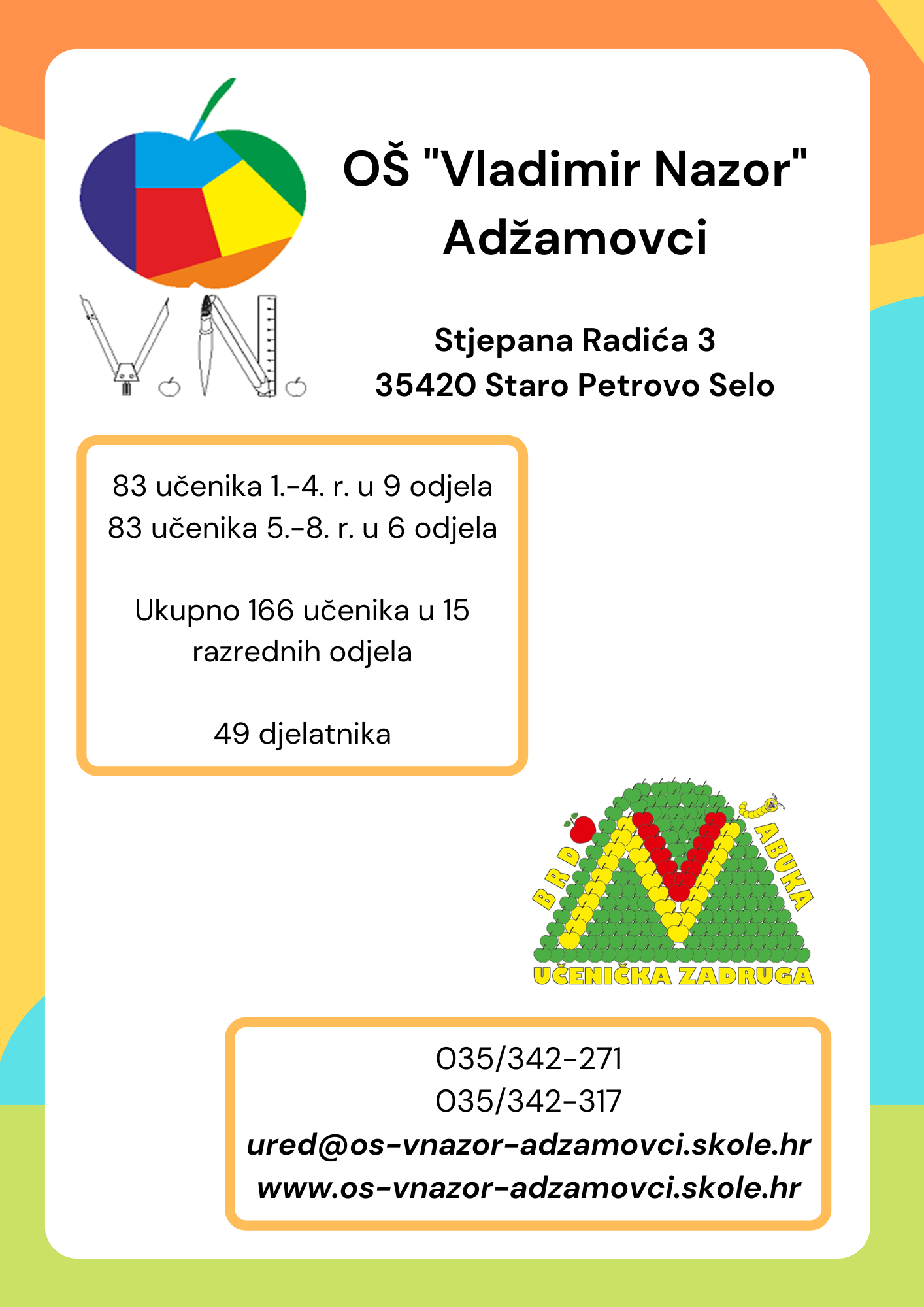 UVODPrema Zakonu o odgoju i obrazovanju u osnovnoj i srednjoj školi, Članak 28. Škola radi na temelju Školskog kurikuluma i Godišnjeg plana i programa rada.Školskim kurikulum se utvrđuje dugoročni i kratkoročni plan i program škole s izvannastavnim i izvanškolskim aktivnostima, a donosi se na temelju Nacionalnog kurikuluma, Godišnjeg izvedbenog kurikuluma predmeta i Krikuluma međupredmetnih tema.Školskim kurikulumom se utvrđuje:− aktivnost, program i/ili projekt,− Ishodi aktivnosti, programa i/ili projekta,− namjena aktivnosti, programa i/ili projekta,− nositelji aktivnosti, programa i/ili projekta i njihova odgovornost,− način realizacije aktivnosti, programa i/ili projekta,− vremenik aktivnosti, programa i/ili projekta,− detaljan troškovnik aktivnosti, programa i/ili projekta,− način vrednovanja i način korištenja rezultata vrednovanja.Školski kurikulum donosi školski odbor do 7.10. tekuće školske godine na prijedlog učiteljskog, odnosno nastavničkog vijeća.Školski kurikulum mora biti dostupan svakom roditelju i učeniku u pisanom obliku.Smatra se da je Školski kurikulum dostupan svakom roditelju i učeniku u pisanom obliku, ako je objavljen na mrežnim stranicama škole.VIZIJA ŠKOLEŽelimo da naša škola postane mjesto u kojem se učenici osjećaju sigurno i radosno.Zajedno stvaramo ljude, danas male, a sutra veće od nasNastojimo biti demokratska škola, bliska životu u kojoj svi daju, ali i traže svoj maksimum. Odgajati učenike za samostalan i odgovoran život te pridonijeti razvoju općeljudskih i moralnih vrijednosti. Jačati našu međusobnu povezanost i komunikaciju.Želimo u našoj školi razvijati pozitivno ozračje u kojem je ugodno učiti i raditi.Želimo da naši učenici steknu kompetencije potrebne za daljnje školovanje i uključivanje u svijet radaNašu budućnost vidimo u stalnom razvojuBiti prepoznatljivi i cijenjeni zbog onoga što radimo. Želimo da naša škola bude sretno mjesto za djecu, roditelje i učitelje.Biti škola opremljena suvremenom tehnologijomŽelimo da naša škola bude mjesto u kojem se učenici osjećaju zadovoljno bez obzira na teškoće koje imaju, jer ako dijete ne može učiti na način kojim poučavamo trebamo ga poučavati na način kako može učiti.Biti mjesto razumijevanja i tolerancije za sveBiti škola koja će veliku pozornost posvetiti očuvanju i voćnjaka starih sorti jabuka i kroz različite aktivnosti razvijati zadrugu i  malo poduzetništvaMISIJA ŠKOLEKontinuiranim radom s učenicima sve se više uočava slaba tjelesna aktivnost, ovisnost o različitim ekranima i smanjena socijalna interakcija djece uopće. Potaknuti time, cijelu školsku godinu smo usmjerili na aktivnije provođenje slobodnog vremena, poticanje zdravih živornih navika, osvješćivanje  potrebe kretanja i osmišljavnja kvalitetnog načina provođenja svog vremena, bilo u školi ili kod kuće.Kroz sve školske aktivnosti, naglasak ove godine stavljamo upravo na aktivan, sportski, zdraviji život naših učenika pod geslom:“Volim se gibat’, gibat’!”.RAZVOJNI PLAN ŠKOLEDIFERENCIJALNI (RAZLIKOVNI) DIO KURIKULUMAIZBORNA NASTAVAPOSEBNI-ŠKOLSKI DIO KURIKULUMADOPUNSKA NASTAVAI.i II. obrazovni ciklusII. i III. obrazovni ciklusDODATNA NASTAVAI.i II. obrazovni ciklusII. i III. obrazovni ciklusIZVANASTAVNE AKTIVNOSTII.i II. obrazovni ciklusII. i III. obrazovni ciklusIZVANUČIONIČKA NASTAVAKULTURNA I JAVNA DJELATNOSTPROJEKTIOSTALE ŠKOLSKE AKTIVNOSTITERENSKA NASTAVAŠKOLSKI PREVENTIVNI PROGRAMIUČENIČKA ZADRUGA „BRDO JABUKA“ŠKOLSKI SPORTSKI KLUB „GORAN“Prioritetno područjePrioritetno područjePrioritetno područjePrioritetno područjePrioritetno područjeKVALITETA NASTAVNOG PROCESA (organizacija nastave i rada, kvaliteta učenja i poučavanja, korištenje suvremene IKT)KVALITETA NASTAVNOG PROCESA (organizacija nastave i rada, kvaliteta učenja i poučavanja, korištenje suvremene IKT)KVALITETA NASTAVNOG PROCESA (organizacija nastave i rada, kvaliteta učenja i poučavanja, korištenje suvremene IKT)KVALITETA NASTAVNOG PROCESA (organizacija nastave i rada, kvaliteta učenja i poučavanja, korištenje suvremene IKT)KVALITETA NASTAVNOG PROCESA (organizacija nastave i rada, kvaliteta učenja i poučavanja, korištenje suvremene IKT)ISHODIMETODE I AKTIVNOSTINUŽNI RESURSIVREMENSKO RAZGDOBLJEODGOVORNE OSOBE-Učitelji će osuvremeniti nastavni procesupotrebom različitih načina poučavanja. -Koristit će IKT tehnologiju umjereno is ciljem lakšeg  usvajanja sadržaja.-Učenici će usvojiti različite tehnike učenja, naučiti rasporediti svoje obveze tijekom dana. -Stručno usavršavanje učitelja, primjena naučenoga u razredu.-Radionici na satu razrednika: Učiti kako učiti, Organizacija mog radnog dana/tjedna, Samopuzdanje.Informatička opremaStručno usavršavanja u ustanovi i izvan nje-Materijali za rad u radioniciTijekom godineRavnatljicaStručni suradniciUčiteljiUčeniciPedagogRazredniciUčiteljiPrioritetno područjePrioritetno područjePrioritetno područjePrioritetno područjePrioritetno područjePREVENTIVNI PROGRAMIPREVENTIVNI PROGRAMIPREVENTIVNI PROGRAMIPREVENTIVNI PROGRAMIPREVENTIVNI PROGRAMIISHODIMETODE I AKTIVNOSTINUŽNI RESURSIVREMENSKO RAZGDOBLJEODGOVORNE OSOBE-Učitelj uočava potencijalno rizične situacije u razredu i školi. Spriječava sukobe učenika i ukazuje na primjerenije načine rješavanja problema.Učenik:-Opisuje i uvažava potrebe i osjećaje drugih.-Razvija strategije rješavanja sukoba, komunikacijske vještine i primjenjuje ih.-Razlikuje sigurne od nesigurnih situacija u zajednici i opisuje kako postupiti u rizičnim situacijamaPovećano dežurstvo učitelja pod odmoromRadionice na satu razrednika: Samopoštovanje, Nenasilna komunikacija, Kako reći ne…Radionice u Mjesecu borbe protiv ovisnosti; naglasak na suvremene oblike ovisnosti; ovisnost o tehnologiji i medijima.CAP programRadionice i predavanja za roditelje na roditeljskom sastanku: Ovisnost o Internet; Zamke digitalnog doba.Pedagoško-psihološka pomoć učenicima i roditeljimaMaterijali za rad na satu razrednika i na roditeljskom sastankuEdukativni tiskani materijalTijekom godineRavnatljicaStručni suradniciUčiteljiUčeniciPedagogRazredniciUčiteljiCAP timPedagogPrioritetno područjePrioritetno područjePrioritetno područjePrioritetno područjePrioritetno područjeFIZIČKO, EMOCIONALNO I MENTALO ZDRAVLJE UČENIKAFIZIČKO, EMOCIONALNO I MENTALO ZDRAVLJE UČENIKAFIZIČKO, EMOCIONALNO I MENTALO ZDRAVLJE UČENIKAFIZIČKO, EMOCIONALNO I MENTALO ZDRAVLJE UČENIKAFIZIČKO, EMOCIONALNO I MENTALO ZDRAVLJE UČENIKAISHODIMETODE I AKTIVNOSTINUŽNI RESURSIVREMENSKO RAZGDOBLJEODGOVORNE OSOBEOpisuje važnost redovite tjelesne aktivnosti za rast i razvoj.Razlikuje osnove pravilne od nepravilne prehrane i opisuje važnost tjelesne aktivnostiPrimjenjuje pravilnu tjelesnu aktivnost sukladno svojim sposobnostima, afinitetima i zdravstvenom stanjuRadionice na satu razrednika kroz međupredmetne teme Zdravlje i Osobni i socijalni razvojAktivnosti kroz školski projekt “Svaki mjesec jedan dan budi aktivan”Pedagoško-psihološka pomoć učenicima i roditeljimaEdukativni tiskani materijalMaterijali za radioniceTijekom godineRavnatljicaStručni suradniciUčiteljiUčeniciPrioritetno područjePrioritetno područjePrioritetno područjePrioritetno područjePrioritetno područjeKOMUNIKACIJA SVIH SUDIONIKA ODGOJNO-OBRAZOVNOG PROCESAKOMUNIKACIJA SVIH SUDIONIKA ODGOJNO-OBRAZOVNOG PROCESAKOMUNIKACIJA SVIH SUDIONIKA ODGOJNO-OBRAZOVNOG PROCESAKOMUNIKACIJA SVIH SUDIONIKA ODGOJNO-OBRAZOVNOG PROCESAKOMUNIKACIJA SVIH SUDIONIKA ODGOJNO-OBRAZOVNOG PROCESAISHODIMETODE I AKTIVNOSTINUŽNI RESURSIVREMENSKO RAZGDOBLJEODGOVORNE OSOBEKvalitenija komunikacija svih djelatnika školeKvalitetnija komunikacija roditelja i školeSvatko od djelatnika na osobnoj razini razvijati komunikacijske vještineAktivno uključivanje roditelja u rad škole kroz projekte; aktivno sudjelovanje na Vijeću roditelje i na roditeljskim sastancimaUključenost svih djelatnikaEdukacije djelatika i roditeljaTijekom godineRavnatljicaStručni suradniciUčiteljiUčeniciPedagogRazredniciUčiteljiPrioritetno područjePrioritetno područjePrioritetno područjePrioritetno područjePrioritetno područjeRAZVOJ UČENIČKE ZADRUGE I UREĐENJE ŠKOLSKOG OKOLIŠARAZVOJ UČENIČKE ZADRUGE I UREĐENJE ŠKOLSKOG OKOLIŠARAZVOJ UČENIČKE ZADRUGE I UREĐENJE ŠKOLSKOG OKOLIŠARAZVOJ UČENIČKE ZADRUGE I UREĐENJE ŠKOLSKOG OKOLIŠARAZVOJ UČENIČKE ZADRUGE I UREĐENJE ŠKOLSKOG OKOLIŠAISHODIMETODE I AKTIVNOSTINUŽNI RESURSIVREMENSKO RAZGDOBLJEODGOVORNE OSOBE- Razvijati malo poduzetništvo i zainteresiranost za sudjelovanjem u radu zadruge - Poboljšati estetski izgled škole - Promocija uzgoja starih sorti jabukaSudjelovanje na sajmovima i manifestacijamaPostavljanje klupa u dvorištu školeUređenje školskog voćnjaka, obnova klupaUključenost svih djelatnikaRadni alati i materijaliTijekom godineRavnateljicaStručni suradniciUčiteljiOstali djelatnici školePrioritetno područjePrioritetno područjePrioritetno područjePrioritetno područjePrioritetno područjeDORAĐIVANJE POSTOJEĆIH PROJEKATA I UVOĐENJE NOVIHDORAĐIVANJE POSTOJEĆIH PROJEKATA I UVOĐENJE NOVIHDORAĐIVANJE POSTOJEĆIH PROJEKATA I UVOĐENJE NOVIHDORAĐIVANJE POSTOJEĆIH PROJEKATA I UVOĐENJE NOVIHDORAĐIVANJE POSTOJEĆIH PROJEKATA I UVOĐENJE NOVIHISHODIMETODE I AKTIVNOSTINUŽNI RESURSIVREMENSKO RAZGDOBLJEODGOVORNE OSOBE- Razvijanje sposobnosti i originalnosti učenika - Bolja suradnja s roditeljima i uključivanje u aktivan život škole- uključivanje u projekt kao škola partner-Suradnja s lokanim udrugama, Općinom, Županijom-kandidiranje projekata na razne natječaje-uključiti roditelje-uključenost svih djelatnika-radni materijali-edukacije-tijekom godineRavnateljicaStručni suradniciUčitelji Aktivnost, program, projektINFORMATIKAIshodi- postati informatički pismeni kako bi se mogli samostalno, odgovorno, učinkovito, svrhovito i primjereno koristiti digitalnom tehnologijom te se pripremiti za učenje, život i rad u društvu koje se razvojem digitalnih tehnologija vrlo brzo mijenja - razvijati digitalnu mudrost kao sposobnost odabira i primjene najprikladnije tehnologije ovisno o zadatku, području ili problemu koji se rješava - razvijati kritičko mišljenje, kreativnost i inovativnost uporabom informacijske i komunikacijske tehnologije - razvijati računalno razmišljanje, sposobnost rješavanja problema i vještinu programiranja - učinkovito i odgovorno komunicirati i surađivati u digitalnome okruženju - razumjeti i odgovorno primjenjivati sigurnosne preporuke s ciljem zaštite zdravlja učenika te poštivati pravne odrednice pri korištenju digitalnom tehnologijom u svakodnevnome životu.NamjenaUčenje Informatike priprema učenika za mnoga područja djelovanja, osobna i poslovna. Osobiti doprinos učenja predmeta Informatika očituje se u razvoju računalnoga načina razmišljanja koje uključuje i tehnike rješavanja problema: - prikazivanje informacija apstrakcijama - logičko povezivanje i analizu podataka - automatizaciju rješenja uporabom algoritamskoga razmišljanja - prepoznavanje, analizu i primjenu mogućih rješenja s ciljem postizanja učinkovitoga rezultata vodeći računa o dostupnim resursima - formuliranje problema načinom primjerenim uporabi računala i računalnih alata - generalizaciju procesa rješavanja problema primjenjivoga na čitav niz sličnih problema.Poseban naglasak je na razvijanju generičkih kompetencija a tu se razvija i potiče: - kreativnost i inovativnost stvaranjem digitalnih uradaka i algoritama - kritičko mišljenje i vrednovanje tehnologije i izvora znanja - rješavanje problema i donošenje odluka s pomoću IKT-a - informacijska i digitalna pismenost razumijevanjem i konstruktivnim razgovorom o pojmovima iz područja informatike - osobna i društvena odgovornost razmatranjem etičkih pitanja kao što su pitanja softverskih izuma ili krađe identiteta i vlasništva - odgovorno i učinkovito komuniciranje i suradnja u digitalnome okruženju - aktivno građanstvo kao spremnost i hrabrost za javno i odgovorno iskazivanje mišljenja i djelovanja uz međusobno poštovanje i uvažavanje u digitalnome okruženju - upravljanje obrazovnim i profesionalnim razvojem učenjem s pomoću informacijske i komunikacijske tehnologije, učenjem na daljinu, videokonferencijama, virtualnim šetnjama, pristupom online bazama podataka i sl.Nositelj aktivnostiUčiteljice informatike Sanja Bićanić Vukšić i Karolina Klarić CrljenkovićNačin realizacijeNastava informatike se održava u informatičkoj učionici u kojoj je za svakog učenika osigurano jedno računalo. Nastava je većim dijelom praktična – učenici rade na računalima. U nastavi se koriste suvremene metode i oblici rada, raznovrsni materijali, sadržaji i izvori učenja za svrhovito i učinkovito učenje i poučavanje.Vremenski okvir, tjedni broj sati ili godišnjiNastava informatike realizira se dva sata tjedno u informatičkoj učionici, ukupno 70 sati godišnje. TroškovnikRazličiti materijalni izdaci za potrošnu opremu ( miševi, tipkovnice, toner za pisač, kablovi,…)Način vrednovanja i način korištenja rezultata vrednovanjaUčenici se vrednuju prema Nacionalnom kurikulumu: Vrednovanje za učenje - ljestvice procjene – popis aktivnosti ili zadataka koje učenik izvodi, a s pomoću kojeg sam prati realizaciju i uspješnost - e-portfolio – zbirka digitalnih radova koju učenik izrađuje tijekom školovanja - praćenje tijekom rada – uporaba online sustava za opažanje i davanje brzih povratnih informacija učenicima. Vrednovanje kao učenje - samorefleksija i samovrednovanje - ljestvice procjene - odabir složenosti zadataka prema samoprocjeni te refleksija nakon rješavanja - izlazne kartice (exit ticket) – učenici daju sebi i učiteljici jednostavnu povratnu informaciju - vršnjačko vrednovanje kao dio suradničkih aktivnosti kojima vršnjaci prate rad u timu Vrednovanje naučenog - Usmena provjera znanja – na svakom satu - Pismena provjera znanja - dva puta godišnje pismenim provjerama - e-portfolio – vrednuju se pojedini radovi prema zadanim ishodima učenja te napredovanje učenika tijekom školske godine - učenički projekti – vrednuje se sudjelovanje učenika, razine aktivnosti, komunikacije i suradnje, projektna dokumentacija te krajnji rezultati projekta i njihovo predstavljanje - uporaba online provjera Aktivnost, program, projektNJEMAČKI JEZIKIshodiUčenici će steći znanja o njemačkome jeziku (vokabular, gramatika, pravopis, izgovor) te usmeno i pisano se izražavati  i ovladavati vještinama za upotrebu jezičnoga znanja u komunikacijskome činu (sposobnosti i vještine koje omogućuju slušanje i razumijevanje poruka, govorenje, čitanje, razumijevanje i pisanje tekstova, jezično posredovanje).Biti će sposobni  objektivno sagledati sličnosti i razlike među kulturama,  učinkovito i primjereno kontekstu komunicirati s izvornim i neizvornim govornicima njemačkoga jezika, što dovodi do uvažavanja sugovornika različitih kulturnih identiteta i izgrađivanja skladnih međukulturnih odnosa.NamjenaIzborna nastava njemačkog jezika namijenjena je učenicima od 4. – 8. razreda osnovne škole koji žele ovladati vještinama ovoga jezika kako bi mogli sporazumijevati se sa drugim govornicima ovoga područja , kako bi bolje razumjeli druge kulture i njihove običaje , stvarali nova prijateljstva te bili boplje pripremljeni za srednjoškolsko obrazovanje , a kasnije i bolji položaj na tržištu rada.Nositelj aktivnostiUčitelj Ivan StojićNačin realizacijeIzborna nastava će se odvijati najvećim dijelom u školskoj učionici uz primjenu svih oblika rada ( individualni, rad u paru, rad u grupi i dr.) te uz primjenu različitih informatičkih alata.Vremenski okvir, tjedni broj sati ili godišnjiNastava se održava 2 sata tjedno, odnosno 70 sati godišnje.Troškovnik0Način vrednovanja i način korištenja rezultata vrednovanjaUčenici će uz pomoć različitih strategija te različitih  stilove učenja biti osposobljeni komunicirati sa drugim govornicima njemačkog govornog područja. Vrednovanje će se vršiti usmenim ispitivanjem , pisanjem pisanih provjera znanja , izradom prezentacija i drugih načina vrednovanja. Aktivnost, program, projektKATOLIČKI VJERONAUKIshodiNa satu Katoličkog vjeronauka učenik će: − razvijati sposobnost postavljanja pitanja o Bogu, čovjeku, svijetu, smislu i vrijednostima života, etičkim i moralnim normama ljudskoga djelovanja;− upoznavati  kršćansku religiju i katoličku vjeru te temeljne istine vjere u svjetlu cjelovitoga nauka Katoličke Crkve;− upoznati sadržaj i osnovnu strukturu Biblije i temeljna obilježja kršćanske Objave i povijesti spasenja;− pronalaziti vlastiti put izgradnje života i odgovornoga moralnog djelovanja prema kršćanskoj poruci;− upoznati i vrjednovati sakramente, liturgijska i crkvena slavlja te molitvu kao duhovnu snagu;− prepoznati temeljne događaje povijesti i tradicije Katoličke Crkve i shvaća njezinu sakramentalnu stvarnost te vrednovati njen doprinos u kulturnome, obrazovnome, znanstvenome i gospodarskome razvoju i napretku hrvatskoga društva− uočiti da je pripadnost Katoličkoj Crkvi, u okviru konkretne crkvene zajednice, poziv na svjesno i odgovorno kršćansko djelovanje i vladanje u Crkvi i u društvu; − upoznati temeljna obilježja različitih religija, konfesija i svjetonazora te promicati razumijevanje i poštovanje drukčijih razmišljanja, stavova, tradicija i životnih odluka.NamjenaUčenici prema svojim interesima i mogućnostima kroz vjeronaučne sadržaje steći znanje o osnovnim sadržajima i istinama kršćanstva te doći do važnih životnih spoznaja i razviti interese za osobnu vjerničku i duhovnu dimenziju čovjeka.Nositelj aktivnostiVjeroučitelji Neda Mujić i Marko IličićNačin realizacijeNastava se odvija u učionicama, po potrebi i u ostalim prostorima škole te školskom dvorištu. Učenici će raditi individualno, u grupama i u paru, prema potrebama učenika i nastavnih sadržaja.Vremenski okvir, tjedni broj sati ili godišnjiTijekom nastavne godine; dva školska sata jednom tjedno za učenike od 1. do 8. razreda. Godišnji fond je 70 sati.TroškovnikNema materijalnih izdataka. Način vrednovanja i način korištenja rezultata vrednovanjaVrednovanje se vrši pismenim i usmenim putem u skladu sa propisanim komponentama: znanje, stvaralačko izražavanje i kultura međusobne komunikacije. Vrednovanje služi samim učenicima, učiteljima i roditeljima kao pokazatelj postignuća i napretka učenika te usmjeravanje u razvijanju novih kompetencija.Aktivnost, program, projektHRVATSKI JEZIKIshodiUčenici će ostvariti odgojno obrazovne ishode nastavnog predmeta Hrvatski jezik koje nisu usvojili na redovnoj nastavi. NamjenaNastava je namijenjena učenicima koji imaju poteškoće u svladavanju nastavnog gradiva i kojima je potrebna povremena ili stalna pomoć u ostvarivanju odgojno-obrazovnih ishoda iz hrvatskog jezika .Nositelj aktivnostiUčiteljice RN matične škole u Adžamovcima i područnih škola u Drežniku, Gunjavcima, Lazama i BodovaljcimaNačin realizacijeIndividualizirani pristup svakom učeniku u skladu s njegovim potrebama.Vremenski okvir, tjedni broj sati ili godišnjiOdržava se jednom tjedno po jedan školski sat.TroškovnikNije potrebno dodatno financiranje.Način vrednovanja i način korištenja rezultata vrednovanjaMetodama formativnog praćenja.Aktivnost, program, projektMATEMATIKAIshodiUčenici će ostvariti odgojno obrazovne ishode nastavnog predmeta Matematika koje nisu usvojili na redovnoj nastavi. NamjenaNastava je namijenjena učenicima koji imaju poteškoće u svladavanju nastavnog gradiva i kojima je potrebna povremena ili stalna pomoć u ostvarivanju odgojnoobrazovnih ishoda iz matematike .Nositelj aktivnostiUčiteljice RN matične škole u Adžamovcima i područnih škola u Drežniku, Gunjavcima, Lazama i BodovaljcimaNačin realizacijeIndividualizirani pristup svakom učeniku u skladu s njegovim potrebama.Vremenski okvir, tjedni broj sati ili godišnji Održava se jednom tjedno po jedan školski sat.TroškovnikNije potrebno dodatno financiranje.Način vrednovanja i način korištenja rezultata vrednovanjaMetodama formativnog praćenja.Aktivnost, program, projektENGLESKI JEZIKIshodiUčenici:- usvajaju predmetne sadržaje koje nisu usvojili tijekom redovnenastave- povećavaju razinu usvojenosti predmetnih sadržaja- razumiju tekst poznate tematike pri slušanju i čitanju- naglas čitaju tekst poznate tematike- oponašaju intonaciju jednostavne rečenice- primjenjuju intonacijska obilježja jednostavne rečenice. - govore kratak i jednostavan tekst poznate tematike koristeći sejednostavnim jezičnim strukturama.- sudjeluju u kratkome i jednostavnome razgovoru poznatetematike.- razvijaju pozitivan odnos prema učenju engleskog jezikaNamjenaPomoć učenicima koji teže usvajaju nastavne sadržaje.Nositelj aktivnostiUčiteljica engleskog jezika Ivana JevakNačin realizacijeDopunska nastava se održava u tri grupe. U jednoj grupi su učenici4., 5. i 6. razreda. U drugoj grupi su učenici sedmih razreda. Utrećoj grupi su učenici osmih razreda. Individualizirani pristup svakom učeniku u skladu s njegovim potrebama Učenici se uključuju prema potrebi.Vremenski okvir, tjedni broj sati ili godišnji105 sati tijekom školske godine, 3 sata tjednoTroškovnikFotokopirni papir za kopiranje zadataka za vježbu osigurati će škola.Način vrednovanja i način korištenja rezultata vrednovanjaVrednovanje vrši predmetni učitelj formativnim praćenjem učenika na dopunskoj nastavi. Rezultati ostvarenosti ishoda dopunske nastave očituju se kroz formativno vrednovanje razine usvojenosti predmetnih sadržaja na redovnoj nastavi.Aktivnost, program, projektMATEMATIKAIshodiUčenici će:- razvijati pozitivan odnos prema radu- usvojiti sadržaje koji nisu usvojeni na redovnom satu matematike- vježbom utvrditi već usvojene sadržaje- razvijati ljubav prema matematici i motivaciju za matematički rad- stjecati znanja i vještine- usvajati sadržaje vlastitim tempomNamjenaPomoći učenicima u svladavanju poteškoća koje se javljaju kod usvajanja nastavnih sadržaja iz Matematike u 7. i 8. razreduNositelj aktivnostiMario Matošević, David Grgić, Krešimir PodgornjakNačin realizacijeUčenici se uključuju po potrebi.Vremenski okvir, tjedni broj sati ili godišnji2 sata tjednoTroškovnikNije potrebno dodatno financiranjeNačin vrednovanja i način korištenja rezultata vrednovanjaPraćenje i ocjenjivanje napredovanja učenika u okviru redovne nastave.
Aktivnost, program, projektHRVATSKI JEZIKIshodiUčenici će:-usvajati  nastavne sadržaje koje nisu usvojili tijekom redovne nastave Hrvatskoga jezika- razvijati pozitivan odnos prema radu- usvajati sadržaje vlastitim tempomNamjenaPomoć učenicima koji teže  usvajaju  nastavne  sadržaje prilagođavajući im zadatke prema njihovim sposobnostima.Nositelj aktivnostiUčiteljice HJ Nikolina Blažić i Nikolina MihaljevićNačin realizacijeIndividualizirani pristup svakom učeniku prema njegovim potrebama, rad u paru, metode razgovora, demonstracije.Vremenski okvir, tjedni broj sati ili godišnjiJedan sat tjedno tijekom nastavne godine (35 sati)TroškovnikTroškovi potrošnog materijala. Način vrednovanja i način korištenja rezultata vrednovanjaSamovrednovanje, povratna informacija učiteljice, vrednovanje sukladno Pravilniku o načinima, postupcima i elementima vrednovanja učenika u OŠ i SŠ.Aktivnost, program, projektFIZIKAIshodiUtvrđivanje gradiva iz Fizike koje se uči tijekom godine.Učenici će:- razvijati pozitivan odnos prema radu- usvojiti sadržaje koji nisu usvojeni na redovnom satu Fizike- vježbom utvrditi već usvojene sadržaje- stjecati znanja i vještine- usvajati sadržaje vlastitim tempom- razvijati interes za prirodne znanosti- razvijati vještine modeliranja i učenja po modeluNamjenaKroz zadatke i vježbe osigurati napredak i razvoj učenika.Pomoći učenicima u svladavanju poteškoća koje se javljaju kod usvajanja nastavnih sadržaja iz Fizike u 7. i 8. razreduNositelj aktivnostiUčitelj Fizike Josip AkmačićNačin realizacijeUčenici se uključuju po potrebi. Individualizirani pristup svakom učeniku prema njegovim potrebama, rad u paru, metode razgovora, demonstracijeVremenski okvir, tjedni broj sati ili godišnji1h tjedno, 35 sati godišnjeTroškovnikNema troškovaNačin vrednovanja i način korištenja rezultata vrednovanjaIzlazne kartice i provjere znanja usmenim ispitivanjem.Praćenje i ocjenjivanje napredovanja učenika u okviru redovne nastave.

Aktivnost, program, projektENGLESKI JEZIKIshodiUčenici:- usvajaju predmetne sadržaje koje nisu usvojili tijekom redovnenastave- povećavaju razinu usvojenosti predmetnih sadržaja- razumiju tekst poznate tematike pri slušanju i čitanju- naglas čitaju tekst poznate tematike- oponašaju intonaciju jednostavne rečenice- primjenjuju intonacijska obilježja jednostavne rečenice. - govore kratak i jednostavan tekst poznate tematike koristeći sejednostavnim jezičnim strukturama.- sudjeluju u kratkome i jednostavnome razgovoru poznatetematike.- razvijaju pozitivan odnos prema učenju engleskog jezikaNamjenaPomoć učenicima koji teže usvajaju nastavne sadržaje.Nositelj aktivnostiUčiteljica engleskog jezika Ivana JevakNačin realizacijeDopunska nastava se održava u tri grupe. U jednoj grupi su učenici4., 5. i 6. razreda. U drugoj grupi su učenici sedmih razreda. Utrećoj grupi su učenici osmih razreda. Individualizirani pristup svakom učeniku u skladu s njegovim potrebama Učenici se uključuju prema potrebi.Vremenski okvir, tjedni broj sati ili godišnji105 sati tijekom školske godine, 3 sata tjednoTroškovnikFotokopirni papir za kopiranje zadataka za vježbu osigurati će škola.Način vrednovanja i način korištenja rezultata vrednovanjaVrednovanje vrši predmetni učitelj formativnim praćenjem učenika na dopunskoj nastavi. Rezultati ostvarenosti ishoda dopunske nastave očituju se kroz formativno vrednovanje razine usvojenosti predmetnih sadržaja na redovnoj nastavi.Aktivnost, program, projektMATEMATIKAIshodiMatematički rasuđuje te matematičkim jezikom prikazuje i rješava različite tipove zadataka. Računske operacije zapisuje matematičkim zapisom.Postavlja matematički problem (određuje što je poznato i nepoznato, predviđa/istražuje i odabire strategije, donosi zaključke i određuje moguća rješenja).Koristi se stečenim spoznajama u rješavanju različitih tipova zadataka (računski zadatci, u tekstualnim zadatcima i problemskim situacijama iz svakodnevnoga života).Rješava složenije problemske situacije i mozgalice.Primjenjuje usvojene matematičke spoznaje o brojevima, računskim operacijama i njihovim svojstvima u rješavanju različitih tipova zadataka u svakodnevnim situacijama.Odabire računsku operaciju u pojedinome zadatku.Primjenjuje svojstva računskih operacija (komutativnost, asocijativnost i distributivnost).Provjerava rješenje primjenjujući veze među računskim operacijama. Izvodi više računskih operacija.Rješava problemske zadatke sa uporabom i bez uporabe zagrada. Procjenjuje rezultat.NamjenaNastava je namijenjena učenicima 1. - 4. razreda koji pokazuju dodatni interes za matematičke sadržaje, učenicima koji žele razvijati matematičke vještine, koji pokazuju interes za rješavanje problemskih situacija i zadataka, učenicima koji imaju predispoziciju ostvarivanja odgojno-obrazovnih ishoda na najvišoj razini ostvarenosti. Nositelj aktivnostiTonka Došlić (MŠ), Martina Kraus (MŠ), Ivana Filipović (PŠ Gunjavci)Način realizacijeIndividualnim pristupom, suradničkim učenjem, timskim radom, učenjem kroz igru, rješavanjem  problemskih zadataka, kvizova, mozgalica, primjenom suvremenih metoda rada.Vremenski okvir, tjedni broj sati ili godišnjiJedan sat tjedno tijekom nastavne godine, 35 sati godišnje.TroškovnikTroškovi fotokopiranja listića za dodatnu nastavu  (10€).Način vrednovanja i način korištenja rezultata vrednovanjaMetodama formativnog vrednovanja s ciljem praćenja napredovanja te postignutim uspjehom na natjecanjima. Aktivnost, program, projektHRVATSKI JEZIKIshodiUčenici će: proširivati nastavne sadržaje, razvijati vještine i sposobnosti gramatičkoga mišljenja, razvijati i njegovati ljubav prema materinskom jeziku, čistoći i pravilnosti govora i pisanja, razvijati kulturu govora i pisanja, razvijati leksička, fonetska, gramatička i književnoteorijska znanja, vježbat će lijepo i uredno pisanje.NamjenaNastava je namijenjena učenicima 1. - 4. razreda koji ostvaruju odgojno-obrazovne ishode kurikuluma nastavnog predmeta Hrvatski jezik na iznimnoj razini te pokazuju interes za dodatni rad, koji s lakoćom svladavaju redovni program, pokazuju veći interes za hrvatski jezik te žele proširiti znanja o jeziku. Dodatna nastava hrvatskog jezika namijenjena je i poticanju čitanja kod učenika, kao i njihova usmenog i pisanog izražavanja. Nositelj aktivnostiTihana Čočić – Butina (MŠ), Koraljka Šimić (MŠ), Monika Vlaović (PŠ Drežnik), Anita Rostohar (PŠ Bodovaljci), Marina Milković (PŠ Bodovaljci)Način realizacijeIndividualnim pristupom, suradničkim učenjem, učenjem kroz igru, rješavanjem  radnih listova,  primjenom suvremenih metoda rada, čitanjem, radom na tekstu, pisanjem kratkih tekstova,  korištenjem IKT tehnologije.Vremenski okvir, tjedni broj sati ili godišnjiJedan sat tjedno tijekom nastavne godine,35 sati godišnje.TroškovnikTroškovi fotokopiranja listića za dodatnu nastavu  (10€).Način vrednovanja i način korištenja rezultata vrednovanjaRedovitim formativnim praćenjem rada i napredovanja, vršnjačkim vrednovanjem, samovrednovanjem te postignutim uspjehom na natjecanjima, a primjena rezultata bit će integrirana u redovnu nastavu hrvatskog jezika.Aktivnost, program, projektINFORMATIKAIshodiUčenici će:moći djelotvorno rješavati složene logičke zadatke računalom ili bez uporabe računala,razlikovati digitalne sadržaje te samostalno izrađivati jednostavnije digitalne sadržaje,aktivno i kritički komunicirati posredstvom različitih medija,koristiti se e-uslugama u području odgoja i obrazovanja,primjereno reagirati na opasnosti i neugodnosti prilikom korištenja IKT-a,izraditi jednostavan 3D oblik pomoću računala i korištenjem olovke za 3D print,razumjeti i dati kritičku ocjenu prikupljenih informacija,poznavati informatičko-komunikacijsku tehnologiju na višoj razini,samostalno istraživati.NamjenaNastava je namijenjena učenicima 1. – 4. razreda koji pokazuju interes za programske sadržaje informatike kako bi dodatno proširili informatička znanja, sposobnosti i vještine.Pripremiti učenike za sudjelovanje na natjecanju u rješavanju sudoku zadataka i natjecanju Dabar.Nositelj aktivnostiKarolina Klarić Crljenković, učiteljica informatikeNačin realizacijeU informatičkoj učionici u kojoj je za svakog učenika osigurano jedno računalo. 			Vremenski okvir, tjedni broj sati ili godišnjiJedan sat tjedno. 35 sati godišnje.TroškovnikPutni troškovi u slučaju putovanja na natjecanja.Način vrednovanja i način korištenja rezultata vrednovanjaMetodama formativnog vrednovanja s ciljem praćenja napredovanja te postignutim uspjehom na natjecanjima.Aktivnost, program, projektMATEMATIKAIshodiUčenici će:- rješavati matematičke probleme- primijeniti usvojene matematičke ideje, pojmove, prikaze i postupke u rješavanju problemske situacije iz neposredne okoline- povezivati naučeno i primjenjivati u svakodnevnim situacijama- primijeniti zapise  u kojima se koristi nepoznatom veličinom u problemskim situacijamaNamjenaUčenicima koji pokazuju interes za složenije sadržaje matematike kako bi dodatno proširili njihova matematička znanja, sposobnosti i vještine, pobuditi interes za savladavanjem matematičkih problema., razvijati sposobnost logičkog zaključivanja.  Nositelj aktivnostiMario MatoševićNačin realizacijeUčenici se uključuju po potrebi.Vremenski okvir, tjedni broj sati ili godišnji1 sat tjednoTroškovnikNije potrebno dodatno financiranjeNačin vrednovanja i način korištenja rezultata vrednovanjaRedovitim praćenjem rada i napredovanja te postignutim uspjehom na natjecanjima, a primjena rezultata bit će integrirana unutar nastave matematike .
Aktivnost, program, projektKEMIJAIshodiA.7.1. Istražuje svojstva, sastav i vrstu tvariA.7.2. Primjenjuje kemijsko nazivlje i simboliku za opisivanje sastava tvariA.7.3. Kritički razmatra uporabu tvari i njihov utjecaj na čovjekovo zdravlje i okolišB.7.1. Analizira fizikalne i kemijske promjeneB.7.2. Istražuje razliku u brzinama različitih promjenaC.7.1. Analizira izmjenu energije između sustava i okolineC.7.2. Povezuje promjene energije unutar promatranog sustava s makroskopskim promjenamaD.7.1. Povezuje rezultate i zaključke istraživanja s konceptualnim spoznajamaD.7.2. Primjenjuje matematička znanja i vještineD.7.3. Uočava zakonitosti uopćavanjem podataka prikazanih tekstom, crtežom, modelima, tablicama, grafovimaNamjenaRazvoj interesa za prirodne znanosti. Nositelj aktivnostiAntonija BoškovićNačin realizacijeNastava u razredu (samostalni rad, frontalni rad, grupni rad, pokusi)Vremenski okvir, tjedni broj sati ili godišnji2 sata tjedno, 70 sati godišnjeTroškovnik30€Način vrednovanja i način korištenja rezultata vrednovanjaRedovito praćenje učenika kroz proces učenja, pisane provjere, istraživačko učenje, natjecanjaAktivnost, program, projektINFORMATIKAIshodiUčenici će: moći djelotvorno rješavati probleme složene prirode, aktivno i kritički komunicirati posredstvom različitih medija, razumijevati i dati kritičku ocjenu prikupljenih informacija, samostalno istraživati, donositi zaključke, poznavati informatičko komunikacijsku tehnologiju na višoj razini NamjenaDarovitim učenicima i onima koji pokazuju interes za programske sadržaje informatike kako bi dodatno proširili informatička znanja, sposobnosti i vještinePripremiti učenike za sudjelovanje na različitim natjecanjima.Nositelj aktivnostiUčiteljica informatike Sanja Bićanić VukšićNačin realizacijeDodatna nastava iz informatike realizira se u informatičkoj učionici. Učenici zadatke rješavaju uz vodstvo učiteljice. Radi se s učenicima 4. razreda– teorijski dio gradiva (Osnove informatike – digitalne kompetencije, računalno razmišljanje – logički zadaci).Vremenski okvir, tjedni broj sati ili godišnji1 sat tjedno, 35 sati godišnjeTroškovnikPutni troškovi u slučaju putovanja na natjecanjaNačin vrednovanja i način korištenja rezultata vrednovanjaSamovrednovanje, samoprocjena i samorefleksija sudjelovanje  na različitim natjecanjima. Pozitivan odnos prema radu; samostalnost, upornost, kreativnost, urednost, preciznost. Rezultati će se koristiti u cilju povećanja kvalitete nastavnog rada i daljnje poticanje razvoja učenika u skladu sa sposobnostima i interesima.Aktivnost, program, projektGEOGRAFIJAIshodiUčenik će :- postati osposobljen član zajednice svjestan svoje odgovornosti prema drugim ljudima i prirodi, vezanih za očuvanje i zaštitu okoliša te poštujući načela održivoga razvoja- spoznati važnost identiteta u globaliziranom društvu te djelovati na očuvanju i promicanju lokalnoga, regionalnog i nacionalnog identiteta, uz poštovanje različitosti- koristiti se geografskom pismenošću, logičkim mišljenjem, jezično-komunikacijskim i socijalnim vještinama za kritičko promišljanje o prostornim problemimaNamjenaProučavanje udžbenika različitih izdavača, proučavanje dodatne literature, rješavanja različitih  testova, listića, radnih bilježnica, izrada plakata te uređivanje panoa u holu školeNositelj aktivnostiNastavnik  Tomislav Bodrožić i učenici 5.-8. razredaNačin realizacijePrema smjernicama kurikuluma iz geografije, te izbornim sadržajimaVremenski okvir, tjedni broj sati ili godišnji35 sati godišnjeTroškovnik0 €Način vrednovanja i način korištenja rezultata vrednovanjaOpisno praćenje učenika te pohvala  za sve učenike koji idu na županijsko natjecanje. Prema ostvarenim postignućima voditelj upućuje prijedlog za adekvatno nagrađivanje učenika na Razrednom i Nastavničkom vijeću kroz pohvale/nagradeAktivnost, program, projektPOVIJESTIshodiUčenik će proširiti  znanja o povijesnim temama, razvijati natjecateljski duh, razviti  interes i kritičnost o povijesnim temama. Učenik će moći obraditi povijesne teme vezane uz svjetsku i nacionalnu (zavičajnu) prošlost te moći razumjeti uzročno posljedične veze povijesnih događanja.NamjenaUčenicima 5. i 6. razreda koji žele razvijati samostalnost rada, kreativnost i  interese za svjetsku i nacionalnu (zavičajnu) prošlost.Nositelj aktivnostiUčitelj Mario Milanović, učenici 5.i 6. razredNačin realizacijeProučavanje dodatne literature,rješavanja različitih testova, listića, prezentacija povijesnih i dokumentarnih filmova, izrada maketa i društvenih igara na temu povijestiVremenski okvir, tjedni broj sati ili godišnji2 sata tjedno (70 godišnje)Troškovnik-Način vrednovanja i način korištenja rezultata vrednovanjaOpisno praćenje, usmene pohvale, poticajni razgovor te bolji rezultati i uspjeh učenika u redovitoj nastavi povijestiAktivnost, program, projektNJEMAČKI JEZIKIshodi-razvijanje jezičnih vještina (slušanja, govorenja, čitanja, pisanja) potrebnih za receptivno i produktivno služenje jezikom u govornom i pisanom obliku -usvajanje vokabulara, gramatičkih struktura i komunikacijskih uzoraka- razvijanje lingvističkog mišljenja, sposobnosti i navika samostalnog korištenja gramatikom i rječnikom te drugim priručnicima koji sadrže obavijesti o jeziku-upoznavanje osobitosti zemalja i naroda čiji se jezik uči radi razumijevanja jezične i kulturne porukeNamjenaDodatna nastava iz njemačkog jezika namijenjena je učenicima  od 4. do 6. razreda koji žele poboljšati svoju  kreativnost, pripremati se  za međusobnu suradnju i natjecanje ,  razvijati samostalnosti u radu te ostvarivati bolje rezultate u svom obrazovanju.Nositelj aktivnostiUčitelj Ivan StojićNačin realizacijeU dodatnoj nastavi njemačkog jezika će se koristiti svi odgojno – obrazovni oblici nastave(samostalni rad, grupni rad, dijalog i dr.) što bi trebalo omogućiti učenicima brže, lakše i zabavnije usvajanje zadanih ishoda.  Vremenski okvir, tjedni broj sati ili godišnjiTijekom cijele godine, 2 sata tjedno , odnosno 70 sati godišnjeTroškovnik-Način vrednovanja i način korištenja rezultata vrednovanjaUčenici će uz pomoć različitih strategija te različitih  stilove učenja biti osposobljeni komunicirati sa drugim govornicima njemačkog govornog područja. Vrednovanje će se vršiti  izradom prezentacija, sudjelovanjem na natjecanjima , smotrama  i drugih načina vrednovanja. Aktivnost, program, projektVJERONAUKIshodi-usvajanje novih religioznih sadržaja i pojmova-proširiti spektar znanja iz religioznog područja-znati primijeniti stečena znanja na teoretski i praktični načinNamjenaRazvijanje kreativnosti učenika, obrada jedne specifične vjeronaučne teme, razvijanje natjecateljskog duha kod učenika, poticanje na rad i zajedništvoNositelj aktivnostiVjeroučitelj Marko Iličić, učeniciNačin realizacijeUčionička komunikacija s učenicima i individualni radVremenski okvir, tjedni broj sati ili godišnji2 sata tjedno tijekom školske godineTroškovnik0 Način vrednovanja i način korištenja rezultata vrednovanjaPraćenje aktivnosti kroz pismene provjere, natjecanje na razini škole i županije, korištenje rezultata u svrhu dobivanja uvida u mogućnosti učenika te njihove zainteresiranosti za radAktivnost, program, projektMALI VOLONTERIIshodiUčenici će shvatiti važnost pomoći zajednici, razvijati humanost i solidarnost kroz zajedničke akcije,  osvijestiti potrebu zaštite okoliša.Razvoj kompetencija kod djece i mladih iz područja održivog razvoja, volonterstva i nenasilne komunikacije, poticanje na volontiranje i aktivno sudjelovanje u izgradnji zajednice.NamjenaOrganiziranje i stvaranjem volonterskih aktivnosti u školi na načelima tolerancije, humanosti, solidarnosti i pravednosti. Nositelj aktivnostiUčiteljica Koraljka ŠimićNačin realizacijeUređivanje dvorišta školeSigurno odlaganje i razdvajanje otpadaRecikliranje Podrška štićenicima domova za starije i nemoćnePrikupljanje i izrada darovaPomoć starim i nemoćnim osobama – osobama u potrebiDobrosusjedska pomoćVršnjačka pomoć u učenjuVremenski okvir, tjedni broj sati ili godišnji1 sat tjedno, 35 sati godišnjeTroškovnik0 Način vrednovanja i način korištenja rezultata vrednovanjaPraćenje učeničkih dojmova, zalaganja u radu i ishoda. Rezultati će biti objavljeni na stranicama Škole i u  lokanim novinama.Aktivnost, program, projektDRAMSKO – RECITATORSKA SKUPINAIshodiUčenici će razvijati govorne i izražajne sposobnosti. Učenici će razvijati svoj talent za dramski izričaj i izražajno recitiranje.NamjenaNamijenjena je učenicima koji žele jačati samopouzdanje, poticati kreativnost i maštu, učiti scenski nastup kroz dramske igre i recitacije, sudjelovati u različitim priredbama povodom obilježavanja značajnijih blagdana tijekom nastavne godine. Nositelj aktivnostiMarina Milković, Tonka DošlićNačin realizacijePrigodnim igrokazima i recitacijama kroz priredbe za Dane kruha, blagdan Svetog Nikole, Božić, Majčin dan i tradicionalni susret s PŠ Orubica.Vremenski okvir, tjedni broj sati ili godišnji1 sat tjedno tijekom školske godine, 35 sati godišnje.TroškovnikPotrošni materijali za izradu rekvizita za priredbu, papiri u boji.Način vrednovanja i način korištenja rezultata vrednovanjaOpisnim praćenje učenikovih postignuća, sudjelovanjem u školskim priredbama, usmenom pohvalom.Aktivnost, program, projektKREATIVNA SKUPINAIshodiUčenici će razvijati i njegovati radne navike, odgovornost, inovativnost, samostalnost. Samostalnim likovnim izražavanjem razvijat će socijalne i komunikacijske sposobnosti.Istražit će i interpretirati različite sadržaje oblikujući ideje koje će izraziti služeći se likovno vizualnim jezikom. Razvijat će kreativnost i maštovitost. Istraživati, kombinirati i primijeniti znanje o likovnim tehnikama, razvijati i demostrirati fine motoričke vještine uporabom različitih likovnih materijala i tehnika.NamjenaOkupiti učenike koji pokazuju interes za likovni izraz. Poticati i razvijati maštu, igru i kreativnost. Sudjelovati u estetskom uređenju škole, izraditi gotove materijale za prodajne sajmove i izložbe.Nositelj aktivnostiAnita Rostohar, Monika Vlaović, Ivana Filipović i Jelena BradašićNačin realizacijerad u skupinama  pojedinačnoVremenski okvir, tjedni broj sati ili godišnji1 sat tjedno tijekom školske godine, 35 sati godišnje.TroškovnikTroškovi nabave likovnih materijala.Način vrednovanja i način korištenja rezultata vrednovanjaPraćenje individualnog napretka učenika - kontinuiranim učiteljičinim praćenjem učenika i bilježenjem učenikovog napretka.Izložbe učeničkih radova u učionici, na školskim panoima, na sajmovima i izložbama.Aktivnost, program, projektMALI PJEVAČKI ZBORIshodiUčenici će: - razviti ljubav prema umjetničkoj, tradicijskoj i popularnoj glazbi.                      -upoznati načine pravilne vokalne tehnike i slušne percepcije                     -  shvatiti važnost skladatelja, pjevača i muzikološkog stvaranja                     - razvijati svoju kreativnost                      - usvojiti pjesme stranih narodaNamjenaUčenici će uvježbavanjem različitih pjesama sudjelovati u kulturnim manifestacijama škole.Razvijati sposobnost komunikacije , pamćenja   i grupnog rada kod učenika ,te povezati pjesmu i pokret.Nositelj aktivnostiTihana Čočić Butina i učeniciNačin realizacijeUčenici će raditi na temama – Dani kruha, Sv. Nikola, Božić, himna, Dan škole, Majčin dan, Valentinovo; Njega i obrazovanje glasa(disanje, postava glasa, dikcija, intonacija, osjećanja ritma, tempo, dinamika, umjetnička izražajnost).Suradničko učenje,rad u skupini.Vremenski okvir, tjedni broj sati ili godišnji1 sat tjedno tijekom školske godine, 35 sati godišnjeTroškovnikPapir za kopiranje zborskih partitura.Način vrednovanja i način korištenja rezultata vrednovanjaAnketa među članovima zbora i nasumično odabranom uzorku publike. Objava na stranici škole te u školskom časopisu.Aktivnost, program, projektFOLKLORNA SKUPINAIshodiUčenici će čuvati narodne običaje, te zavičajni identitet kroz slavonske plesove i dječje igre s pjevanjem. Razvijati osjećaj za ritam i skladnost pokreta.NamjenaOkupiti učenike i poticati ih na čuvanje narodnih običaja te predstaviti školu i svoje aktivnosti na zajedničkim nastupima i školskim priredbama.Nositelj aktivnostiUčiteljica Martina Kraus ( MŠ )Način realizacije- individualnim pristupom, suradničkim učenjem, timskim radom, kroz ples i dječje igreVremenski okvir, tjedni broj sati ili godišnji1 sat tjedno tijekom školske godine, 35 sati godišnjeTroškovnikNabavka prikladne odjeće i obuće ( narodne nošnje ) oko 150€Način vrednovanja i način korištenja rezultata vrednovanjaRedovitim praćenjem i objavom na stranici škole. Vrednuje se motiviranost, samostalnost, izvođenje plesa i dječjih igara. Rezultati će se koristiti u svrhu povećanja kvalitete rada i razvoja.Aktivnost, program, projektFOTOGRAFIIshodiUčenik će :- spoznati prednosti i nedostatke  fotografije u dokumentiranju izvorne stvarnosti-  naučiti kreativno se izražavati  te biti potican na amatersko bavljenje fotografijom- proširiti postojeća znanja o fotografiji- razviti kritičko mišljenje o svojim, ali i tuđim fotografijamaNamjenaPoticati i motivirati učenike da na drugačiji način promatraju školsku svakodnevicu i da to zabilježe pomoću fotografije. Nositelj aktivnostiNastavnik  Tomislav Bodrožić i učenici  5.-8.rNačin realizacijePrezentacija, razgovori, fotografiranje različitih aktivnosti u školi, obrada fotografija pomoću digitalnih programaVremenski okvir, tjedni broj sati ili godišnji2 sata tjednoTroškovnik0 €Način vrednovanja i način korištenja rezultata vrednovanjaOpisno praćenje te usmena pohvala za sve učenikeAktivnost, program, projektNOGOMETIshodiUčenici će:-  moći stjecati i primjenjivati nove motoričke i teorijske informacije koje se odnose na usvajanje tehničko- taktičkih znanja iz nogometa-  razvijati osjećaj za poštivanje pravila nogometne igre i odnosa prema nogometnom sucu i ostalim igračima- razvijati potrebu suradnje s ostalim igračima- spoznati uočavati i rješavati probleme i zadatke vezane za nogometni trening- samostalno ili u grupi samoprocjenjivati osobni razvoj i napredakNamjenaAktivnost je namijenjena svim učenicima 5. do 8. razreda koji bi trebali u tekućoj školskoj godini uz postojeće uvjete u kojima škola radi, realizirati propisani program rada.Nositelj aktivnostiDavid Grgić, učenici predmetne nastaveNačin realizacijePlan i program rada obuhvaća usvajane i realizaciju nastavnih tema koje će učenici realizirati tijekom školske godine, jednim satom u tjednuVremenski okvir, tjedni broj sati ili godišnjiTijekom školske godine, jedan školski sat.TroškovnikSredstva potrebna na nabavu sportske opreme. Način vrednovanja i način korištenja rezultata vrednovanjaTijekom godine se zapisuju praćenja  na temelju kojih se vidi napredak svakog pojedinog učenika.Ostalo:- uspjeh na natjecanjima, školska, prijateljska, međurazredna- nagrade, priznanja.Aktivnost, program, projektKOŠARKAIshodiUčenici će:-  moći stjecati i primjenjivati nove motoričke i teorijske informacije koje se odnose na usvajanje tehničko - taktičkih znanja iz košarke-  razvijati osjećaj za poštivanje pravila nogometne igre i odnosa prema košarkaškom sucu i ostalim igračima- razvijati potrebu suradnje s ostalim igračima- spoznati uočavati i rješavati probleme i zadatke vezane za košarkaški trening- samostalno ili u grupi samoprocjenjivati osobni razvoj i napredakNamjenaAktivnost je namijenjena svim učenicima 5. do 8. razreda koji bi trebali u tekućoj školskoj godini uz postojeće uvjete u kojima škola radi, realizirati propisani program rada.Nositelj aktivnostiDavid Grgić, učenici predmetne nastaveNačin realizacijePlan i program rada obuhvaća usvajane i realizaciju nastavnih tema koje će učenici realizirati tijekom školske godine, jednim satom u tjednuVremenski okvir, tjedni broj sati ili godišnji1 sat tjedno, 35 godišnjeTroškovnikSredstva potrebna na nabavu sportske opreme. Način vrednovanja i način korištenja rezultata vrednovanjaTijekom godine se zapisuju praćenja  na temelju kojih se vidi napredak svakog pojedinog učenika.Ostalo:- uspjeh na natjecanjima, školska, prijateljska, međurazredna- nagrade, priznanja.Aktivnost, program, projektFOLKLORNA SKUPINAIshodiUčenici će čuvati narodne običaje te zavičajni identitet kroz slavonske i međimurske plesove i dječje igre s pjevanjem. Razvijati osjećaj za ritam i skladnost pokreta. Razvijati osjećaj za suradnju i zajedništvo.NamjenaOkupiti učenike od 4. do 8. razreda zainteresirane za čuvanje narodnih običaja i tradicije. Učenici će predstaviti školu te prikazati  naučene aktivnosti na zajedničkim nastupima i školskim priredbama.Nositelj aktivnostiUčiteljica Nikolina JugovićNačin realizacije- individualnim pristupom, suradničkim učenjem, timskim radom, kroz ples i dječje igreVremenski okvir, tjedni broj sati ili godišnji- dva sata tjedno, 70 sati tijekom školske godineTroškovnikNabavka prikladne odjeće i obuće ( narodne nošnje ) oko 150€Način vrednovanja i način korištenja rezultata vrednovanjaRedovitim praćenjem i objavom na stranici škole. Vrednuje se motiviranost, samostalnost, izvođenje plesa i dječjih igara. Rezultati će se koristiti u svrhu povećanja kvalitete rada i razvoja.Aktivnost, program, projektPLESNA SKUPINAIshodiUčenici će moći:usvojiti zadane plesne korakespontano izražavati osjećaje pokretom uz glazbuusavršavati koordinaciju pokreta kao plesni I ritamski izrazrazvijati kreativnost i maštuvoditi brigu o zdravom tjelesnom razvojuizrađivati kostime za scenski nastupNamjenaPoticati dječiji interes za plesne i glazbene aktivnosti, poticati djecu na tjelesnu aktivnost te voditi brigu o zdravom tjelesnom razvoju, razvijati osjećaj za ritam, skladnost pokreta, koordinaciju ruku i nogu, smisao za lijepo izvođenje pokreta.Pobuditi interes za glazbu i ples kroz osmišljavanje koreografije i izražavanje osjećaja kroz pokret.Nositelj aktivnostiUčiteljica informatike, Sanja Bićanić VukšićNačin realizacijePlesna skupina je izvannastavna aktivnost za učenice od 5. do 7. razreda koje pokazuju interes za glazbu i izvođenje plesnih koreografija. Vremenski okvir, tjedni broj sati ili godišnji2 sata tjedno, 70 sati godišnjeTroškovnikPutni troškovi u slučaju putovanja na plesnu revije ili edukacije, troškovi izrade kostima za nastup. Način vrednovanja i način korištenja rezultata vrednovanjaOpisno praćenje pojedinačnog i skupnog rada učenika na satima. Razgovor o izvedbama, analiziranje uspješnosti nastupa, reakcija publike nakon nastupa.Aktivnost, program, projektPROMETNA SKUPINAIshodiUčenici će:-usvojiti osnovna znanja o prometnim propisima i kulturi ponašanja u prometu - steći praktične vještine vožnje bicikla u simuliranim prometnim situacijama kao i vožnje bicikla na prometnom poligonu.NamjenaPripremiti učenike za natjecanje iz prometne kulture u razini 5. razreda, te preventivno djelovati kako bi se smanjio broj nesreća u kojima stradavaju djeca, tj. naši učenici.Nositelj aktivnostiUčitelj tehničke kultureNačin realizacijeFrontalni, demonstrativni, praktični rad, individualni rad, rad u paru i grupiVremenski okvir, tjedni broj sati ili godišnjiTijekom školske godine, 2 sata tjedno, tj. 70 sati godišnjeTroškovnikRedovno održavanje bicikalaNačin vrednovanja i način korištenja rezultata vrednovanjaPoznavanje prometnih i sigurnosnih propisa, te spretnost i vještine koje su učenici savladali u vožnji biciklom u simuliranim situacijama kao i u vožnji na prometnom poligonu.Aktivnost, program, projektPJEVAČKI ZBORIshodiUčenici će: - razviti ljubav prema umjetničkoj, tradicijskoj i popularnoj glazbi.  - upoznati načine pravilne vokalne tehnike i slušne percepcije-shvatiti važnost skladatelja, pjevača i muzikološkog stvaranja - razvijati svoju kreativnost - usvojiti pjesme stranih narodaNamjenaUčenici će raditi na temama – Dani kruha, Sv. Nikola, Božić, himna, Dan škole, Majčin dan, Valentinovo; Njega i obrazovanje glasa(disanje, postava glasa, dikcija, intonacija, osjećanja ritma, tempo, dinamika, umjetnička izražajnost).Suradničko učenje,rad u skupini.Nositelj aktivnostiNikolina JugovićNačin realizacijeIzvannastavna aktivnost za učenike od 5.-8. razreda koji pokazuju sposobnost za pjevanje i ritam.Upoznavanje i uvježbavanje  pjesama različitih žanrova i tema koje su prigodne u određenom dijelu godine.Vremenski okvir, tjedni broj sati ili godišnjiTijekom školske godine;1 sat tjedno; 35 sati godišnjeTroškovnikPapirNačin vrednovanja i način korištenja rezultata vrednovanjaVrednuje se motiviranost, samostalnost, kreativnost, suradnja u grupnom muziciranju.Aktivnost, program, projektDOMAĆINSTVOIshodiUčenici će razvijati praktične vještine, poticati međusobno na suradnju i komunikaciju, usvajati dobre radne navike, prepoznavati i primjenjivati nova saznanja, kreativno se izražavati, samostalno pristupati i vrednovati osobni i tuđi trud i rad.Razvijati poduzetničke ideje, poticati na revnost i samostalnost u sklopu ostvarivanja planova učeničke zadruge, ali i u vlastitim domaćinstvima.NamjenaStjecanje novih znanja, razvijanje samostalnosti i praktičnog rada.Sudjelovanje u promociji školskih aktivnosti.Nositelj aktivnostiNeda MujićNačin realizacijePraktični rad unutar školske ustanove, po potrebi i sa ostalim izvannastavnim skupinama te posebno unutar učeničke zadruge. Vremenski okvir, tjedni broj sati ili godišnji2 sata tjedno, 70 sati godišnjeTroškovnikSredstva i potrepštine za rad omogućuje škola, po potrebi i učenici osobno.Način vrednovanja i način korištenja rezultata vrednovanjaVrednovanje će biti unutar skupine u obliku kritičkog mišljenja i međusobnog poticanja, priznanjem ostalih učenika i učitelja, sudjelovanjem na sajmovima i izložbama. Učenike treba poticati na razvijanje poduzetništva i prenošenje stečenog znanja u konkretne životne situacije.Aktivnost, program, projektMLADI KNJIŽNIČARIIshodiUčenik će razviti čitateljske i druge vještine, ljubavi prema knjizi, usvojiti će  osnovna znanja o  poslovanju i organizaciji knjižnice, upoznati će  osnove o izvorima znanja informacija te će  sudjelovati u kulturnoj i javnoj djelatnosti školske knjižnice.NamjenaStjecanje samostalnosti u uporabi i čuvanju različitih vrsta knjižne i neknjižne građe,  širenje znanja iz svih područja ljudske djelatnosti.Nositelj aktivnostiKristina Marjanović, školska knjižničarkaNačin realizacijePomoć u organizaciji i realizaciji kulturne, javne djelatnosti školske knjižnice i škole, praćenje značajnih obljetnica i događaja tijekom školske godine uređenjem panoa, postavljanjem izložbi, posudba knjiga, održavanje i sređivanje knjižnog fonda, kreativne radionice, obrada knjižne građe, zaštita i popravak knjižnog fonda, upoznavanje s klasifikacijskim sustavom UDK, sudjelovanje u Nacionalnom kvizu za poticanje čitanja,međ.projektu „Bookmark project” , Manifestacijii za poticanje čitanja u Mjesecu školskih knjižnica , Mjesecu hrvatske knjige, Europskoj godini mladih 2022., akciji Dan bez kupovine i Dan ružičastih majica, Međunarodnom danu zagrljaja  te  organizaciji  Noći knjige.Vremenski okvir, tjedni broj sati ili godišnjiDva sata tjedno  tijekom školske  godine.TroškovnikPribor za rad u knjižnici (ljepila, trake za uvezivanje i dr.) te materijali za uređivanje panoa  100€.Način vrednovanja i način korištenja rezultata vrednovanjaRedovitost i zalaganje učenika, ocjene učenika koje sami daju o programu i svom napretku, dojmovi o postavljenim izložbama i rezultatima sudjelovanja u aktivnostima i projektima.Aktivnost, program, projektROBOTIKAIshodiUčenici će:osvijestiti rasprostranjenost i primjenjivost robota u svakodnevnom životu,proučiti načine interakcije čovjek – stroj,razvijati tehnički način razmišljanja i kritičkih odnosa prema sebi i svojoj okolini,razvijati samoinicijativnost i inovatorstvo,rješavati i realizirati zahtjevnije projekte i zadatke,samostalno složiti robota,projektirati i konstruirati dodatne dijelove za robote,samostalno razvijati algoritme za rješavanje problema,stvarati program korištenjem vizualnog okruženja te primijeniti  program na konkretnom primjeru uživo.NamjenaUčenicima koji pokazuju interes za programske sadržaje Robotike omogućiti široko uključivanje robotike, automatike i programiranja u edukaciju u osnovnoškolskom uzrastu. Sudjelovanje u Croatian Makers ligi.Nositelj aktivnostiKarolina Klarić Crljenković, učiteljica informatikeNačin realizacijeNastava Robotike realizira se u prostoru školske knjižnice. Učenici na raspolaganju imaju 2 stolna računala, 5 micro:maqueen plus robota i jedan modificirani micro:maqueen robot te 5 micro:bita V2 i 10 micro:bita V1 na kojima mogu stvarati programe. Učenici će naučiti upravljati robotom pomoću stemboxa i na taj način rješavati složene računalne probleme.Upoznat će se s olovkom za 3D print i pokušati sami osmisliti i kreirati dodatne robotske dijelove.Vremenski okvir, tjedni broj sati ili godišnji2 sata tjedno, 70 sati godišnjeTroškovnikPutni troškovi u slučaju putovanja na natjecanja.Način vrednovanja i način korištenja rezultata vrednovanjaSamovrednovanje, samoprocjena i samorefleksija, sudjelovanje na natjecanju Croatian Makers liga. Rezultati će biti objavljeni na mrežnim stranicama škole. Formativno praćenje napretka i zalaganja učenika.Aktivnost, program, projektVOĆARSKA SKUPINAIshodiUčenici će:-upoznati stare sorte jabuka iz školskog voćnjaka- prepoznati značaj očuvanja autohtonih sorti jabuka- razvijati svijest o važnosti ekološkog uzgoja voća- aktivno sudjelovati u radovima u školskom voćnjakuNamjenaAktivnost se provodi s ciljem pobuđivanja svijesti učenika o potrebi prirodnog uzgoja voća uz mogućnost kreativnog osmišljavanja radionica, plakata i slično.Nositelj aktivnostiUčiteljica prirode i biologije Ana Ribarić, učenici.Način realizacijeNastava u učionici, povremeno odrađivanje praktičnih radova u školskom voćnjaku.Vremenski okvir, tjedni broj sati ili godišnjiTijekom školske godine 2022./2023., 2 sata tjedno, 70 sati godišnje.TroškovnikMaterijalna sredstva osigurat će se iz materijalnih sredstava škole i donacija.Način vrednovanja i način korištenja rezultata vrednovanjaRezultati će biti vidljivi na izložbama, sajmovima, web-u škole.Aktivnost, program, projektLIKOVNA SKUPINAIshodiUčenici će moći unaprijediti i poboljšati baratanje  različitim likovnim  materijalima. Učenici će unaprijediti uporabu likovnih tehnika. Učenici će moći razviti i unaprijediti kreativne vještine: slikanja, crtanja i modeliranja. Motive i tehnike moći će uskladiti  sa likovnim zadatkom. NamjenaLikovna skupina namijenjena je svim učenicima koji žele unaprijediti svoju kreativnost, razviti maštu i poboljšati likovni rukopis.  Nositelj aktivnostiVedrana CahNačin realizacijePraktična izrada likovnih radovaVremenski okvir, tjedni broj sati ili godišnji2 sata tjedno 70 sati godišnjeTroškovnikTroškovi nabave likovnih materijala Način vrednovanja i način korištenja rezultata vrednovanjaVoditi evidenciju baratanja likovnim materijalimaNapredovanje u  kreativnosti i maštovitostiUčenikovog  razumijevanjem i rješavanja likovnog problema Domišljatost pri uporabi materijala, tehnika i motiva. Timski rad. Aktivnost, program, projektGEOGRAFIJA – SNALAŽENJE U PROSTORUIshodiUčenik će :- upoznati načine predočavanja Zemljine površine i obilježja geografskih karata- razviti sposobnost orijentacije i uporabe digitalnih geografskih karata- primijeniti geografska znanja i vještine u rješavanju interdisciplinarnih zadataka te razviti potrebu za samostalnim učenjemNamjenaTočno određivanje geografskog smještaja uz pomoć mobitela, znati orijentirati list karte, odrediti koordinate i nadmorsku visinu zadanog mjesta te osposobiti se za kretanje po terenu uz pomoć GPS-aNositelj aktivnostiNastavnik  Tomislav Bodrožić i učenici 8.razredaNačin realizacijeNastava se odvija na školskom igralištu uz primjenu topografskih karata, kompasa, GPS uređaja (mobitela)Vremenski okvir, tjedni broj sati ili godišnjiKrajem 9. ili početkom 10. mjeseca, jedan školski sat.Troškovnik0 €Način vrednovanja i način korištenja rezultata vrednovanjaPismeno ocjenjivanje radova.Aktivnost, program, projektIZVANUČIONIČKA NASTAVA U  VOĆNJAKU OBITELJI BABIĆ U GORNJIM CRNOGOVCIMAIshodiUčenici će obilježiti Dan zahvalnosti za plodove zemlje te Dan jabuka, upoznat će važnost jabuka za prehranu i zdravlje ljudi, upoznati životni ciklus jabuke te kroz pokus objasniti neke osobitosti jabuka ( pokus pluta li jabuka na površini vode). Upoznat će zavičaj te sela u bližem okruženju. Kretanjem i natjecateljskim igrama razvijat će motoričke sposobnosti te usvajati i poštivati pravila igre. NamjenaRazvijati kod učenika interes za prirodu i svijet oko njih, razvijati svijest o zdravom životu s naglaskom na zdravoj prehrani  i važnosti kretanja. Poticati pozitivne osjećaje te ugodnu i poticajnu razrednu atmosferu.Nositelj aktivnostiUčiteljice Koraljka Šimić, Tihana Čočić Butina, Tonka Došlić i učenici, obitelj BabićNačin realizacijeSuradnja s obitelji Babić te posjet njihovom voćnjaku, suradnja s područnom školom Donji CrnogovciVremenski okvir, tjedni broj sati ili godišnji17. 10.-21. 10., 5 školskih satiTroškovnik-Način vrednovanja i način korištenja rezultata vrednovanjaPredstavljanje na web stranici škole te na razrednim web stranicama, izrada brošura i plakataAktivnost, program, projektUČIMO S PRIRODOMIshodiUčenik će prepoznati važnost kretanja i boravka na svježem zraku te  utjecaj na učenje, zapamćivanje te važnost praktičnog rada. Postat će aktivan dionik procesa učenja i  razumijevanja sadržaja te njihovu  neposrednu primjenu .NamjenaUključiti učenike u aktivan proces učenja, zapamćivanja i realizacije sadržaja u prirodnom okruženjuNositelj aktivnostiUčitelji, stručni suradnici, zaposlenici školeNačin realizacijeOdržati nastavu u školskom voćnjaku prof. I. Dautovića u BrđanimaVremenski okvir, tjedni broj sati ili godišnji17. 04. 2023. do 27. 04. 2023.TroškovnikUređenje učionice na otvorenom Način vrednovanja i način korištenja rezultata vrednovanjaPovratni rezultati zadovoljstva korisnika, ankete o vrednovanju i samovrednovanju, završno predstavljanje naučenog ili izrađenog.Aktivnost, program, projektIZVANUČIONIČKA NASTAVA U GRADSKOM MUZEJU NOVA GRADIŠKAIshodiUčenici će posjetiti muzej te će:- upoznati prošlost zavičaja- nabrojati poznate spomenike zavičaja- saznati o povijesnim osobama u zavičaju- istraživati povijest zavičajaNamjenaRazvijati kod učenika interes za prošlost zavičaja, za čuvanje povijesne i kulturne baštine, poticati pozitivne osjećaje te ugodnu i poticajnu radnu atmosferu, poticati naviku posjeta muzejuNositelj aktivnostiUčiteljica Tonka Došlić, učenici 3. razredaNačin realizacijePosjet muzeju, organizacija radioniceVremenski okvir, tjedni broj sati ili godišnjiOžujak 2023. godine, 3. školska sataTroškovnik0 €Način vrednovanja i način korištenja rezultata vrednovanjaPredstavljanje na web stranici škole te na razrednim web stranicama, izrada brošura i plakataAktivnost, program, projektDJEČJA SMOTRA FOLKLORA U DREŽNIKUIshodiUčenici će sudjelovati na Dječjoj smotri folklora u Drežniku.  Učenici će čuvati narodne običaje te zavičajni identitet kroz slavonske plesove i dječje igre s pjevanjem. Razvijati osjećaj za ritam i skladnost pokreta. Prikazati i predstaviti naučene pjesme i plesove.NamjenaOkupiti učenike i poticati ih na čuvanje narodnih običaja te predstaviti školu i svoje aktivnosti na zajedničkim nastupima, Dječjoj smotri folklora u DrežnikuNositelj aktivnostiUčiteljica Martina Kraus (MŠ)Način realizacijeSudjelovanjem na Dječjoj smotri folklora kroz ples i dječje igre. Vremenski okvir, tjedni broj sati ili godišnji29.04.2023. godineTroškovnik0 €Način vrednovanja i način korištenja rezultata vrednovanjaVrednuje se motiviranost, samostalnost, izvođenje plesa i dječjih igara. Učenici će se samovrednovati. Rezultati će se koristiti u svrhu povećanja kvalitete rada i razvoja.Aktivnost, program, projektHRVATSKI OLIMPIJSKI DANIshodiUčenici će:-  razvijati aerobne sposobnosti kroz pješačenje- razvijati određenje motoričke sposobnosti tijekom penjanja na umjetnu stijenu- se upoznati sa raznolikošću biljnog svijeta u šumi uz pomoć poučnih tabli na stazi- naučiti i prepoznati izvore pitke vode u šumama- razvijati osjećaj suradnje tijekom aktivnostiNamjenaAktivnost je namijenjena svim učenicima 1. do 8. razreda te učiteljima razredne i predmetne nastave.Nositelj aktivnostiDavid Grgić, učenici predmetne i razredne nastaveNačin realizacijeJesenski izlet - Šetnja poučnom stazom na izletištu Strmac, penjanje na umjetnu stijenu uz pomoć članova HGSS-a, sportske igre prema izboru.Vremenski okvir, tjedni broj sati ili godišnji07.09.2022.TroškovnikPrijevoz autobusomNačin vrednovanja i način korištenja rezultata vrednovanjaZa vrijeme provedbe aktivnosti učitelji usmeno razgovaraju s učenicima i procjenjuju njihovo zadovoljstvo s navedenim aktivnostima.Aktivnost, program, projektDJEČJI TJEDANIshodiUčenici će nabrojati i objasniti  dječja prava te dječje dužnosti. Posjetit će kazališnu ili kino predstavu, izraziti svoje mišljenje i razgovarati o njoj. Izrazit će  svoj doživljaj kulturnoga događaja crtežom, slikom, govorom ili kratkim tekstom. Upoznat će najbliži grad. Opisivat će svoje želje i interese te svoju ulogu u razrednoj zajednici.NamjenaRazvijati kod učenika emocionalnu inteligenciju i svijest o sebi i svojim pravima i obvezama, razvijati interes za kulturne događaje te spoznaju o njihovoj važnosti. Poticati pozitivne emocije kod učenika te ugodnu razrednu atmosferu.Nositelj aktivnostiučiteljice i učenici RN, Društvo ˝Naša djeca˝Način realizacijeTerenska nastava u Novu Gradišku, suradnja sa Društvom ˝Naša djeca˝, Rešetari (odrađivanje zadanih aktivnosti), obrada prigodnih nastavnih sadržajaVremenski okvir, tjedni broj sati ili godišnji3.-7.10. 2022., 5-10 školskih satiTroškovnikTroškovi ulaznice za kazališnu ili kino predstavu te prijevoza u Novu Gradišku (okvirno 7€)Način vrednovanja i način korištenja rezultata vrednovanjaPredstavljanje na web stranici škole te na razrednim web stranicama, objava u lokalnim medijimaAktivnost, program, projektMEĐUNARODNI DAN TABLICE MNOŽENJAIshodiUčenik: - služi se prirodnim brojevima u opisivanju i prikazivanju količine i redoslijeda - množi i dijeli bez pomoći - rješava zadatke s jednim nepoznatim članom - razvija interes za matematiku - razvija natjecateljski duhNamjena- popularizacija matematike među mladima - prezentacija škole - osobna prezentacija učenika i priprema za životNositelj aktivnostiUčiteljica Koraljka Šimić, 3., 4., 5. i 6. razrediNačin realizacijeRad s učenicima kroz različite igre.Vremenski okvir, tjedni broj sati ili godišnji7.10.2022.TroškovnikTroškovi kopiranjaNačin vrednovanja i način korištenja rezultata vrednovanjaVrednovanje će biti ostvareno prema pravilima organizatora i nagradama za najuspješnije natjecatelje. Objava na WEB stranici škole i u lokalnim novinama. Potvrde i diplome za sudjelovanje.Aktivnost, program, projektINTEGRIRANI TJEDANDANI KRUHA I ZAHVALNOSTI ZA PLODOVE ZEMLJEIshodiUčenici će:-Steći zahvalnost za kruh i  plodove zemlje-Razvijati zahvalu Bogu za primljene darove-Naučiti važnost solidarnosti prema potrebitima i siromašnima. -Razvijati pozitivan natjecateljski duhNamjenaOdgoj za zahvalnost i darovan kruh učenika svih uzrasta u školi razvijanje kreativnosti i solidarnosti prema bližnjima. Prepoznavanje plodova rada koja nam pomažu u očuvanju zdravlja.Nositelj aktivnostiRazrednici, pedagog, ravnatelj, roditelji,učeniciNačin realizacijeUčenici  RN će sa svojim učiteljicama izrađivati:slike s motivima voća i povrća i tim slikama ukrašavati vrećice od papira i tkanine,mijesiti i peći kiflice i kruh,raditi 3D voće i povrće od papira,istraživati što je kvasac i izvoditi pokuse.Vremenski okvir, tjedni broj sati ili godišnjiListopad  2022.TroškovnikTroškovi potrošnog materijalaNačin vrednovanja i način korištenja rezultata vrednovanjaSlikanje i objava na web stranici škole; razvijanje pozitivnog odnosa prema plodovima zemljeAktivnost, program, projektDANI KRUHA I ZAHVALNOSTIIshodiUčenik će prepoznati važnost zdrave prehrane za kvalitetniji život.Uočiti važnost međusobnog dijeljenja i solidarnosti sa onima koji su  u potrebi.Prepoznati važnost međusobne suradnje i komunikacije u zajedničkom radu.Razvijati stav zahvalnosti prema hrani i onima koji je pripremaju.Steći nova saznanja o pripremi zdravih obroka.NamjenaPoticati učenike na zahvalnost prema hrani i onima koji je priskrbljuju.Uključivanje učenika u zdrav način prehrane.Prepoznati potrebu za dijeljenjem i međusobnim zajedništvom  te racionalnim ophođenjem prema hraniNositelj aktivnostiNeda Mujić, učenici od 1.-8. razredaNačin realizacijeSvaki razrednik će sa svojim razredom prezentirati neko zdravo jelo; predstavit će ga ostalim učenicima u holu škole. Učenici će prema vlastitom nahođenju i u suradnji sa roditeljima donijeti i hranu koju žele zajednički blagovati nakon blagoslova svećenika.Vremenski okvir, tjedni broj sati ili godišnji11.10. 2022., 1 školski satTroškovnikTroškovi su prema mogućnostima roditelja.Način vrednovanja i način korištenja rezultata vrednovanjaSlikanje i objava na web stranicama škole.Osobno zadovoljstvo učenika .Aktivnost, program, projektEUROPEAN CODE WEEKIshodiUčenici će:rješavati složenije logičke zadatke uporabom računala,razvijati računalno razmišljanje,analizirati niz uputa koje izvode jednostavan zadatak, ako je potrebno ispravljati pogrešan redoslijed, stvarati program korištenjem vizualnog okruženja u kojemu se koriste slijedom, ponavljanje i odlukama.NamjenaPribližiti programiranje učenicima 1. – 4. razreda kao aktivnost primjenjivu u svakodnevnome životu. Razvijati računalno razmišljanje. Razvijanje pozitivnog odnosa učenika prema programiranju te ih zainteresirati za isto.Nositelj aktivnostiUčiteljice informatikeNačin realizacijeU svakom razredu na zabavan način (pomoću igara) za učenike od 1. do 4. razreda, pod satom informatike, naučiti osnove programiranje. Učenici na kraju sata dobivaju diplome.Vremenski okvir, tjedni broj sati ili godišnji1 satTroškovnik-Način vrednovanja i način korištenja rezultata vrednovanjaUspješnost rješavanja igre. Anketa nakon radionice. Objava na mrežnoj stranici škole.Aktivnost, program, projektAKTIVAN S KNJIŽNICOMIshodiUčenik će razviti društveno kulturne vrijednosti  (identitet, solidarnost, odgovornost). Učenik će prepoznati važnost očuvanja kulturne baštine. Učenik će razviti samosvijest, samopouzdanje i kreativnost. Učenik će se ponašati se u skladu s visokim intelektualnim, moralnim i  društvenim vrijednostima i normama.NamjenaUključiti učenike i učitelje u obilježavanje datuma i/ili akcija: Dan kravate, „Danas ne kupujem”, Međunarodni dan zagrljaja, Dan ružičastih majica, Valentinovo. Razvijati socijalne i građanske kompetencije kod učenika. (Borba protiv nasilja, potrošačkog društva). Poticati kulturnu svijest, poduzetnost i angažiranost  učenika.Nositelj aktivnostiKristina Marjanović, školska knjižničarkaNačin realizacijeOrganizirati i provesti akcije u knjižnici i školi među učiteljima i učenicima. Motivirati ih za sudjelovanje u aktivnostima koje provodi knjižnica javnim pozivima, oglašavanjem na panou i webu knjižnice.Vremenski okvir, tjedni broj sati ili godišnji18.10.2022. ; 25.11.2022. ; 20.1. 2023. 14.2.2023.; 22.2.2023.TroškovnikNema  dodatnih troškova.Način vrednovanja i način korištenja rezultata vrednovanjaOdaziv akcijama po broju sudionika,  fotografiranje. Popraćenost na  web-u škole , knjižnice i ostalim medijima. Osobno zadovoljstvo svih angažiranih u provedbi aktivnosti, on-line ankete sudionicima.Aktivnost, program, projektMEĐUNARODNI DAN PJEŠAČENJAIshodiUčenici će:- će naučiti da kretanje doprinosi održavanju i očuvanju zdravlja te da utječe na tjelesnu masu. - opisuje važnost redovitoga tjelesnoga vježbanja kao važnog čimbenika regulacije tjelesne mase - naučiti primjenjivati pravilnu tjelesnu aktivnost sukladno svojim sposobnostima, afinitetima i zdravstvenom stanju.-  će spoznati da je pješačenje kao aktivnost  najjednostavniji i najsvrsishodniji oblik i čuvanja i unapređenja zdravlja. Ovaj oblik tjelesne aktivnosti je najjednostavniji te najpristupačniji za zdrave i bolesne, za svaku životnu dob i za oba spola.NamjenaAktivnost je namijenjena svim učenicima predmetne nastave. Upoznavanje zavičaja, razvijanje ljubavi prema prirodi, sportskoj aktivnosti i pješačenju. Pješačenje, posebice u prirodi, u kombinaciji s odgovarajućim vježbama blagotvorno djeluje na čovjekov organizam i općenito na njegovo psihičko i fizičko stanje.Nositelj aktivnostiDavid Grgić, učenici predmetne nastaveNačin realizacijePješačenje do školskog voćnjaka ili poznatom rutom u blizini škole, za vrijeme 5. i  6. sata.Vremenski okvir, tjedni broj sati ili godišnji13. ili 14.10.2022., 2 sataTroškovnikNemaNačin vrednovanja i način korištenja rezultata vrednovanjaZa vrijeme i nakon aktivnosti usmenim razgovorom procijeniti zadovoljstvo učenika prema navedenoj aktivnosti.Aktivnost, program, projektNACIONALNI DAN SIGURNOSTI CESTOVNOG PROMETAIshodiPovećati svijest odgovornog ponašanja u prometu. Usvojiti prometna pravila i koristiti ih u stvarnome životu. Usvojiti vještinu vožnje bicikla na poligonu i na cesti (kao sudionik prometa). Usvojiti zdrave navike vožnjom bicikla. Razvijati računalno razmišljanje. Riješiti jednostavniji problemski zadatak. Odabir odgovarajućeg digitalnog uređaja i stvaranje digitalnog sadržaja uz pomoć učiteljice. Naučiti samostalno zaliječiti jednostavnije rane.NamjenaNamijenjeno je učenicima 1. – 8. razreda kako bi povećati svijest odgovornog ponašanja u prometu, ponovili prometna pravila.Nositelj aktivnostiKarolina Klarić CrljenkovićKrešimir PodgornjakDavid GrgićSanja Bićanić VukšićKoraljka ŠimićNačin realizacijeRadionice će se odvijati unutar i u krugu škole nakon nastave. Učenici će poslušati predavanje policijskog službenika o sigurnosti u prometu, a zatim će se podijeliti u nekoliko skupina koje će se rotirati po radnim stanicama. Jednu skupinu će učitelj TZK predvoditi na biciklijadi uz policijsku pratnju, a ostali učenici će biti podijeljeni u grupe za poligon, stvaranje kviza o prometu, tečaj prve pomoći i programiranje robota u prometu (simulacija).Vremenski okvir, tjedni broj sati ili godišnji24. listopada 2022.1 sat i 15 minutaTroškovnik0 knNačin vrednovanja i način korištenja rezultata vrednovanjaAnketiranje učenika, analiza uspješno riješenih zadataka, fotografiranje, objava na mrežnoj stranici škole.Aktivnost, program, projektMJESEC HRVATSKE KNJIGEIshodiUčenik će prepoznati važnost razvoja kulture čitanja i  čitalačkih navika, pokrenuti razvoj čitalačke pismenosti, stvoriti naviku kvalitetnog provođenja slobodnog vremena, steći i primijeniti nova znanja, postati aktivan korisnik informacija i prepoznati važnost europskih vrijednosti i osvijestiti potrebu za održivijim razvojem..NamjenaObilježiti Mjesec hrvatske knjige  na temu Generacija K, promovirati školsku knjižnicu i potaknuti korisnike na sudjelovanje u nacionalnom kvizu, poticati kreativnost i maštu učenika, razvijati svjesnost o važnosti učenja i štednji.Nositelj aktivnostiKristina Marjanović, školska knjižničarkaNačin realizacijeSudjelovati u Nacionalnom  on-line kvizu za poticanje čitanja Nije lako kad si mlad, sudjelovati u Manifestaciji poticanja čitanja u Mjesecu školskih knjižnica Čitajmo za svjetski mir i harmoniju, sudjelovati u radionici Upoznajmo euro! u Europskoj godini mladih 2022.Vremenski okvir, tjedni broj sati ili godišnjilistopad , studeni 2022. /tri sata tjednoTroškovnikBez dodatnih troškova.Način vrednovanja i način korištenja rezultata vrednovanjaPovratni rezultati sudjelovanja u kvizu, vidljivost na web-stranici škole o sudjelovanju te vidljivost na interaktivnoj karti Europske godine mladih 2022 poslužit će kao motivacija i daljnji podstrek za učenje i rad na sebi uz školsku knjižnicu.Aktivnost, program, projektČITAJMO S KIROMIshodiUčenici će kroz rad s terapijskim psom biti potaknuti na suradnju, međusobno uvažavanje.Razvijati će toleranciju prema različitosti u uvažavanjuPoticanje na čitanje, zainteresiranost i motivaciju za književna djela preko kontakta s terapijskim psom.NamjenaZa učenike nižih razreda MŠ i PŠ. Obilježavanje mjeseca hrvatske knjige.Nositelj aktivnostiRavnateljica, knjižničarkaNačin realizacijeAktivnost će se realizirati kroz terapijske radionice u školskoj knjižnici Vremenski okvir, tjedni broj sati ili godišnjiOd 15.10-15.11. 2022.  – 4 školska sataTroškovnik-Način vrednovanja i način korištenja rezultata vrednovanjaObjava na web stranici, anketiranje i formativno vrednovanje.Aktivnost, program, projektSVJETSKI DAN IZUMITELJAIshodiUčenici će:- razvijati intelektualnu znatiželju i želju za spoznavanjem novih nastavnih i znanstvenih sadržaja primjerenih dobi učenika;- povezivati, upoznati i shvatiti osnove zakonitosti i procese koji vladaju u prirodi te ih povezati sa svijetom oko sebe;- aktivno postavljati hipoteze i promatrati tijek pokusa;- zaključivati o potrebi čovjeka za izvođenjem pokusa;- povezivati naučeno sa svakodnevnim životom;- pozitivno se odnositi prema istraživačkom radu i suradničkom učenju;- uspoređivati organiziranost u prirodi opažajući neposredni okolišNamjenaUčenicima koji žele spoznati važnost istraživanja prirodnih procesa.Nositelj aktivnostiMarina Milković, Tonka Došlić, Koraljka Šimić, Tihana Čočić – Butina, Monika Vlaović,Ivana Filipović,Anita RostoharNačin realizacijeIzvođenjem pokusa različitih jednostavnih pokusa primjerenih djeci, izradom svjetlećih čestitki (jednostavni strujni krug), osmišljavanjem vlastitog izuma. Integriranjem svih nastavnih sadržaja, obilježavanjem Svjetskog dana izumitelja.Vremenski okvir, tjedni broj sati ili godišnjiUz Svjetski dan izumitelja 9.11.TroškovnikPapir u bojiNačin vrednovanja i način korištenja rezultata vrednovanjaPrezentiranjem rada ostalim učenicima, učiteljima i roditeljima, formativnim vrednovanjemAktivnost, program, projektCROATIAN MAKERS LIGAIshodiOmogućiti široko uključivanje robotike, automatike i programiranja u edukaciju u osnovnoškolskom uzrastu.Razvijati računalno razmišljanje.Primjena robotike u svakodnevnom životu.NamjenaNatjecanje je namijenjeno svim zainteresiranim učenicima od 4. do 8. razreda.Nositelj aktivnostiKarolina Klarić Crljenković, učiteljica informatikeNačin realizacijeSudjelovanje u najmanje tri kola natjecanja Croatian Makers lige. U tri kola učenici sudjeluju online, a u jednom uživo rješavanjem natjecateljskih zadatka koje je osmislio IRIM.Vremenski okvir, tjedni broj sati ili godišnjiOd studenoga 2022. do svibnja 	2023.TroškovnikPutni troškovi u slučaju putovanja na natjecanja.Način vrednovanja i način korištenja rezultata vrednovanjaEvidentirati broj učenika i analizirati rezultate. Objava na mrežnoj stranici škole. Formativno praćenje učenika.Aktivnost, program, projektNATJECANJE „DABAR“IshodiRazvijanje računalnog razmišljanja rješavanjem raznih tipova zadataka u kojima su zastupljeni: apstrakcija, logika, analiza podataka, dekompozicija, algoritmi, simulacija, sustavno vrednovanje, generalizacija. NamjenaUčenici od 1. do 8. razredaNositelj aktivnostiUčiteljice informatikeNačin realizacijeOmogućiti zainteresiranim učenicima jednostavno sudjelovanje kroz online natjecanje, koje se sastoji od niza izazovnih zadataka osmišljenih od strane stručnjaka iz pedesetak zemalja. Zadaci se rješavaju na računalima u online okruženju.Vremenski okvir, tjedni broj sati ili godišnjiOd 7. – 11. studenoga 2022. jedan školski sat.Troškovnik-Način vrednovanja i način korištenja rezultata vrednovanjaEvidentirati broj učenika i usporediti s prošlogodišnjim rezultatima. Objava na mrežnoj stranici škole.Aktivnost, program, projektNATJECANJE U RJEŠAVANJU SUDOKU ZADATAKAIshodiRazvijanje  računalnog razmišljanja i kombinatorike te natjecateljskog duha.NamjenaOmogućiti zainteresiranim i uspješnim učenicima od 1. do 8. razreda sudjelovanje na natjecanju u rješavanju SUDOKU zadataka.Nositelj aktivnostiUčiteljice informatikeNačin realizacijeRješavanje SUDOKU zadataka 	koje su osmislili i poslali stručnjaci u Hrvatskoj Mensi.Vremenski okvir, tjedni broj sati ili godišnji4.11.2022. u 12 satiRješavanje ispita traje 45 minuta.TroškovnikPapir za ispis zadataka.Trošak kotizacije za natjecanje snose roditelji.Način vrednovanja i način korištenja rezultata vrednovanjaEvidentirati broj učenika i usporediti s prošlogodišnjim 	rezultatima. Najbolje plasirani učenici na razini države bit će nagrađeni od strane organizatora.Aktivnost, program, projektBOŽIĆ I NOVA GODINE - INTEGRIRANI TJEDANIshodiUčenici će spontano i kreativno oblikovati i izražavati svoje misli i osjećaje pri učenju i razvijanju problema,  razvijati suradničko učenje, odgovornost i komunikacijske kompetencije,  razvijati nacionalni i kulturni identitet zajedništvom i pripadnošću skupini.NamjenaProslava blagdana Božića i stvaranje predblagdanskog ozračja. Njegovati i promicati tradicionalne vrijednosti.Nositelj aktivnostiUčiteljice i učenici RN Način realizacijeIzrada ukrasa i čestitki te razmjena istih među učenicima PŠ i MŠ, čitanje božićne  poezije, božićna priredba, uprizorenje božićnih običaja, pjevanje božićnih pjesama, sijanje božićne pšenice, izrada jaslica.Vremenski okvir, tjedni broj sati ili godišnji19.-23.12.2022.TroškovnikTroškovnik izrade materijalaNačin vrednovanja i način korištenja rezultata vrednovanjaPredstavljanje na web stranici škole te na razrednim web stranicama, objava u lokalnim medijimaAktivnost, program, projektINTEGRIRANI DAN – BOŽIĆIshodiUčenici aktivno sudjeluju u izradi vlastitog procesa  učenja  kroz različite aktivnosti . Učenici njeguju i promiču tradicionalne vrijednosti.Učenici obilježavaju i slave blagdan Božića, stvaraju predblagdansko ozračje.NamjenaMotiviranje i uključivanje učenika, razvoj suradničkih vještina,  jačanje samopouzdanja i samopoštovanja.Nositelj aktivnostiUčitelji predmetne nastave.Način realizacijeIntegrirani dan će se realizirati na razini razrednih odjela i predmeta koji su taj dan po rasporedu rada.Vremenski okvir, tjedni broj sati ili godišnji23.12.2022., 6 školskih satiTroškovnikNema materijalnih troškovaNačin vrednovanja i način korištenja rezultata vrednovanjaObjava na web stranici škole.Aktivnost, program, projektDAN SIGURNIJEG INTERNETAIshodiodgovorno se ponašati pri korištenju sadržajima i uslugama na internetu radi zaštite osobnih podataka i digitalnoga ugleda.primjereno reagirati na svaku opasnost/neugodnost u digitalnome okruženju, štititi svoje i tuđe osobne podatke. analizirati neke opasnosti koje mogu nastupiti pri uporabi računala i interneta te pravilno na njih reagiratiprepoznati potencijalno ugrožavajuće situacije i navodi što treba činiti u slučaju opasnosti.NamjenaNamijenjeno je učenicima od 1. do 8. razreda kako bi kroz sudjelovanje na radionici i rješavanjem kviza povećali svijest o odgovorom korištenju interneta.Nositelj aktivnostiUčiteljice informatikeNačin realizacijeRadionica s učenicima koji će 7. veljače 2023. imati informatiku. Učenici će sudjelovati na radionici na temu sigurnosti na internetu. U završnom dijelu sata će zajednički rješavati natjecateljski kviz.Vremenski okvir, tjedni broj sati ili godišnji7. veljače 2023., 1 školski satTroškovnik-Način vrednovanja i način korištenja rezultata vrednovanjaRješavanje prigodnog kviza i razgovor s učenicima. Formativno praćenje učenika. Objava na mrežnoj stranici škole.Aktivnost, program, projektDAN OTVORENE NASTAVE – DAN ODRŽIVOG RAZVOJAIshodiUčenici aktivno sudjeluju u izradi vlastitog procesa  učenja  kroz različite aktivnosti . Osvješćuju važnost održivog razvoja za budućnost ZemljeNamjenaSvim učenicima 5.-8. razredaNositelj aktivnostiStručne suradnice, učitelji predmetne nastave.Način realizacijeRadionice s učiteljima koji rade taj dan, učenici odabiru radionice prema interesuVremenski okvir, tjedni broj sati ili godišnji22.3.2023.Troškovnik0Način vrednovanja i način korištenja rezultata vrednovanjaObjava na web stranici škole.Aktivnost, program, projektRADOST POKRETAIshodiPromicati plesnu kulturu u osnovnoj školi, poticati i zainteresirati učenike za umjetnost, plesno stvaralaštvo i osjećaj za glazbu. NamjenaRazvijati ljubav prema glazbi i pokretu, poticanje samopouzdanja kod učenika, razvoj samosvijesti i potrebe za suradnjom u skupini, razvijanje natjecateljskog duha.  Nositelj aktivnostiUčiteljica informatike Sanja Bićanić VukšićNačin realizacijeNastup na plesnoj smotri Radost pokretaVremenski okvir, tjedni broj sati ili godišnjiVeljača 2023.TroškovnikTroškovi puta i ulaznice za posjetiteljeNačin vrednovanja i način korištenja rezultata vrednovanjaStručno mišljenje žirija, povratna informacija publikeAktivnost, program, projektNACIONALNI ISPITI ZA UČENIKE 8. RAZREDAIshodiUtvrditi postignuća učenika u temeljnim znanjima i kompetencijama u ključnim dijelovima obrazovnih ciklusaNamjenaUčenicima 8.razredaNositelj aktivnostiNCVV, ravnateljica, stručne suradnice, učiteljiNačin realizacijeProvedba nacionalnog ispita iz predmeta (HJ, EJ, MAT, BIO, FIZ, GEO, KEM, POV)Vremenski okvir, tjedni broj sati ili godišnjiHrvatski jezik: 13.3.2023.Engleski jezik: 15.3.2023.Matematika: 17.3.2023.Biologija: 21.3.2023.Fizika: 23.3.2023.Geografija: 21.3.2023.Kemija: 29.3.2023.Povijest: 31.3.2023.Troškovnik0 €Način vrednovanja i način korištenja rezultata vrednovanjaRezultati se uspoređuju na nacionalnoj razini, koriste se za samovrednovanje cjelokupnog odgojno-obrazovnog sustava i samovrednovanja škole.Aktivnost, program, projektKLOKAN BEZ GRANICAIshodiUčenici će:- rješavati matematičke probleme- povezivati naučeno i primjenjivati u svakodnevnim situacijama- razvijati matematičke sposobnosti i natjecateljski duhNamjenaMotivacija učenicima za bavljenje matematikom izvan redovnih kurikuluma. Poticaj učenicima za nastavak rada i napredovanje u redovnoj nastavi matematike.Nositelj aktivnostiHrvatsko matematičko društvo: organizator.Nastavnici matematikeUčenici : sudionici.Način realizacijeNatjecanje se provodi u prostoru škole, obično u jednoj ili više učionica (ovisno o broju sudionika) i to istoga dana, u približno isto vrijeme, u svim zemljama sudionicama.Vremenski okvir, tjedni broj sati ili godišnjiOžujak 2023. / 2 školska sataTroškovnikNatjecanje se samofinancira članarinom sudionika – natjecatelja. Prikupljena se sredstva koriste za simbolične poklone svim natjecateljima, nagrade najboljima, članarinu u međunarodnoj udruzi, prijevod, tiskarske i poštanske troškove, ispravljanjezadataka i drugo.Način vrednovanja i način korištenja rezultata vrednovanjaUčenici će biti pohvaljeni za dodatno zalaganje u nastavi matematike.Najbolje plasirani učenici na razini države bit će nagrađeni od strane organizatora.Aktivnost, program, projektSVJETSKI METEOROLOŠKI DANIshodiUčenik će :- upoznati se sa meteorološkom terminologijom i načinima nastanka pojedinih vremenskih pojava- istražiti i pratiti podatke na internet stranicama DHMZ-  proučavati i pratiti osnovne klimatske elemente (naoblaka, padaline, vjetar, temperatura)Namjena- razvijanje istraživačkog duha- primjena stečenih znanja u svakodnevnom životuNositelj aktivnostiNastavnik  Tomislav Bodrožić i učenici 6.razredaNačin realizacije- praćenje vremenske prognoze te istraživanje podataka na internetu; neposredno praćenje vremena u svome naseljuVremenski okvir, tjedni broj sati ili godišnjiTijekom 3. mjesecaTroškovnik0 €Način vrednovanja i način korištenja rezultata vrednovanjaRadni  listić, analiza i usporedba prikupljenih podatakaAktivnost, program, projektDANI HRVATSKOGA JEZIKAIshodiUčenik će:-usvojiti vještinu brzog čitanja- razvijati rječnik i naviku za čitanjem- unaprijediti čitalačku vještinu- razvijati kritičko mišljenjeNamjenaPoticanje čitanja naglas, razvijanje ljubavi prema knjizi, razvijanje čitalačkih sposobnosti i poticanja usmenog izražavanja na hrvatskom jezikuNositelj aktivnosti Knjižničarka Kristina Marjanović, učiteljice  Nikolina Blažić i Nikolina MihaljevićNačin realizacijeprovedba natjecanja brzog čitanja u knjižnici individualnim pristupom svakom učenikuVremenski okvir, tjedni broj sati ili godišnjiod 11. do 17. ožujka 2023., 1 školski sat dnevnoTroškovnikNema materijalnih troškova.Način vrednovanja i način korištenja rezultata vrednovanjaSumativno vrednovanje najboljih čitača.Aktivnost, program, projektEKO TJEDANIshodiUčenici će osvijestiti važnost čuvanja okoliša. Uočiti svoje obrasce ponašanja prema okolišu i nastojati ih mijenjati. Razvrstavati otpad od smeća. Razlikovati spremnike prema namjeni. Naučeno koristiti u svakodnevnom životu. Razvijati svijest prema očuvanju okoliša.NamjenaUčenike poticati na zaštitu i čuvanje prirodnog okoliša.Nositelj aktivnostiUčiteljice razredne nastave i učenici Način realizacije- čišćenje i uređenje školskog okoliša- sadnja cvijeća u školskom dvorištu- izrada kamenjara ispred škole, sadnja trajnica i začinskog bilja- izrada posuda za cvijeće od plastičnih boca- realizacija kroz nastavne predmete prilagođene eko temi- skupljanje starog papira, plastične ambalažeVremenski okvir, tjedni broj sati ili godišnji- od 17.4. - 21.4.2023. godineTroškovnik0 Način vrednovanja i način korištenja rezultata vrednovanjaAnaliza postignutih rezultata rada kroz prezentaciju na satima razrednika, na web stranici škole i razreda.Aktivnost, program, projektNOĆ KNJIGE 2023.IshodiUčenik će prepoznati važnost čitanja, učenja, steći i primijeniti nova znanja, postati aktivan korisnik informacija i znanja .NamjenaObilježiti 12.  Noć knjige, najmasovniju manifestaciju koja potiče čitanje u Hrvatskoj, zainteresiranim učenicima PN i RN koji žele proširiti svoja znanja, vidike i čitalačke navike.Nositelj aktivnostiKristina Marjanović, školska knjižničarkaNačin realizacijeSudjelovati u radionici / kvizu povodom Noći knjigeVremenski okvir, tjedni broj sati ili godišnji23. travanj 2023./3 šk. sataTroškovnikBez dodatnih troškova.Način vrednovanja i način korištenja rezultata vrednovanjaPovratni rezultati sudjelovanja u kvizu, vidljivost na web-stranici škole i Noći knjige.Aktivnost, program, projektFESTIVAL MATEMATIKEIshodiUčenici će:Usvajati i produbljivati znanja.Razvijati upornost, točnost, preciznost, percepciju, timski rad inatjecateljski duh.NamjenaFestival je namijenjen učenicima 5. – 8. razreda, pogotovo onima koji su na granici izvrsnosti kako bih se potaklo i usmjerilo na matematičko područje rada i obrazovanja.Nositelj aktivnostiUčitelji matematikeNačin realizacijeNatjecanje u grupama i pojedinačno natjecanje u Starom Petrovom SeluVremenski okvir, tjedni broj sati ili godišnji28.4.2023.TroškovnikTrošak kotizacije (plaća škola)
Prijevoz u osobnom aranžmanu roditelja učenika koji nastupajuNačin vrednovanja i način korištenja rezultata vrednovanjaVoditelji projekta u suradnji s učiteljima gostima vrednovat će učeničke radove te proglasiti najuspješnije.Korišteni zadaci i učenički radovi koristit će se za kvalitativnu analizu i poslužit će za rad na satima nastave matematike.Aktivnost, program, projektMARIJINI OBROCIIshodiOmogućiti dnevni obrok na mjestu obrazovanja kronično izgladnjeloj djeci u školskim kuhinjama Marijinih obroka.Razvijati altruizam i poboljšavati kvalitetu života izgladnjeloj djeci  na načelima solidarnosti s osobama u potrebama.NamjenaPoticanje solidarnost i razvijanje svijesti o potrebi uključenja za stvaranje boljega i humanijega svijeta za svu djecu. Razvijanje empatije prema onima koji su u potrebi.Aktivno uključivanje, odricanje i iskazivanje djelatne ljubavi i brige prema najpotrebnijima.Nositelj aktivnostiNeda Mujić, učenici od 1.-8. razreda ; ostali djelatnici škole, roditelji.Način realizacijePredstavljanje djelovanja i potreba Udruge Marijini obroci na satovima vjeronauka.U vremenu došašća i korizme prikupljanje novčanih sredstava za pomoć gladnoj i siromašnoj djeci odnosno školskim kuhinjama Marijinih obroka.Gledanje filmova o Marijinim obrocima.Suradnja sa humanitarnom udrugom Marijini obroci.Vremenski okvir, tjedni broj sati ili godišnjiDošašće i korizma.TroškovnikNema  troškova.Način vrednovanja i način korištenja rezultata vrednovanjaPotvrda o sudjelovanju u projektu.Vrednovanje kroz pozitivne reakcije korisnika i svih koji sudjeluju u projektu.Osobno zadovoljstvo sudionika zbog učinjenog dobrog djela.Aktivnost, program, projektMAJČIN DAN/ MEĐUNARODNI DAN OBITELJIIshodiUčenici će prepoznavati i uvažavati potrebe i osjećaje drugih.Sudjelovati će u zajedničkom radu u razredu.Razvijati emocionalnu inteligenciju.NamjenaOsvijestiti važnost obitelji te razvijati empatiju prema roditeljima. Razvijati pozitivne obiteljske odnose. Uvažavati osjećaje drugih. Stvarati pozitivnu atmosferu i suradnički duh između obitelji i škole.Nositelj aktivnostiučiteljice i učenici RNNačin realizacije Izrađivati dar za majke,priredba za roditelje,piknik u školskom dvorištu s roditeljima, igranje natjecateljskih igara između djece i roditelja,likovna radionica.Vremenski okvir, tjedni broj sati ili godišnjiOd 10.- 17. 5.2023.Troškovnik -------------Način vrednovanja i način korištenja rezultata vrednovanjaPredstavljanje na web stranici škole te na razrednim web stranicama, objava u lokalnim medijimaAktivnost, program, projektSVJETSKI DAN VATROGASACA-EVAKUACIJSKA VJEŽBAIshodiUčenici će spoznati temeljna znanja o djelatnosti vatrogasaca. Upoznat će se sa pravilima evakuacijske vježbe u slučaju požara te primjerenog ponašanja u hitnim situacijama.NamjenaNjegovati dugu tradiciju vatrogastva u selu; prepoznati opasnost; naučiti ponašati se u slučaju opasnosti.Nositelj aktivnostiDVD Bodovaljci,učiteljice Marina Milković i Anita RostoharNačin realizacijeVatrogasci DVD-a Bodovaljci održat će radionicu za učenike te evakuacijsku vježbu u prostoru škole; posjet prostorijama DVD-a Bodovaljci.Vremenski okvir, tjedni broj sati ili godišnjisvibanj 2023.Troškovnik0 knNačin vrednovanja i način korištenja rezultata vrednovanjaPredstavljanje na web stranici škole te na razrednim web stranicamaAktivnost, program, projektDAN ŠKOLEIshodiUčenici će: razviti  kreativne sposobnosti prilikom javnog nastupa, razviti sposobnosti usmenog izražavanja u scenskoj izvedbiNamjenapodizanje svijesti o  zajedništvu i pripadnosti školi, razvijanje ljubavi prema dramskom i scenskom izričajuNositelj aktivnostiučiteljice  Nikolina Blažić i Nikolina MihaljevićNačin realizacijepraćenje uspješnosti nastupa učenika na priredbiVremenski okvir, tjedni broj sati ili godišnji20. lipnja 2023., 2 školska sataTroškovnikNema materijalnih troškova.Način vrednovanja i način korištenja rezultata vrednovanjaobjava na web stranici školezadovoljstvo učenika i učiteljaAktivnost, program, projektDAN OČEVAIshodiUčenici će obilježiti Dan očeva kroz sportski program i izradu prigodnih poklona očevima. Razvijat će osjećaje pripadnosti i međusobnog poštovanja između roditelja i djece,te sportski duh i poštivanje pravila igre. NamjenaRazvijati pozitivne obiteljske odnose, stvarati pozitivnu atmosferu i suradnički duh između obitelji i škole.Nositelj aktivnostiUčenici, učiteljica Jelena Bradašić i roditelji PŠ LazeNačin realizacijeSportska natjecanja roditelja i djece. Izrada poklona.Vremenski okvir, tjedni broj sati ili godišnjilipanj 2023.Troškovnik0 Način vrednovanja i način korištenja rezultata vrednovanjaRazgovor s djecom i objava na web stranici škole.Aktivnost, program, projektTRADICIONALNI SUSRET S PŠ ORUBICAIshodiUčenici će njegovati prijateljske odnose sa Područnom školom iz Orubice, razvijati međusobno poštovanje učenika, razvijati sportski duh i poticati na poštivanje pravila igreOjačat će kompetenciju potrebnu za kvalitetnu provedbu timskog rada , steći nova poznanstva i prijateljstva.NamjenaOdržati tradiciju dugu više od 50 godina. Razvijati prijateljske odnose škola iz susjednih sela. Razvijati sportski duh i poticati na poštivanje pravila igre.Nositelj aktivnostiUčiteljice Anita Rostohar i Marina Milković te učenici PŠ Bodovaljci.Način realizacijePripremiti recitacije za priredbu u Orubici gdje ove školske godine gostujemo; uvježbati predviđene sportske igreVremenski okvir, tjedni broj sati ili godišnjiLipanj 2023. 4 školska sata u dogovoru  s učiteljicom  PŠ OrubicaTroškovnik0 Način vrednovanja i način korištenja rezultata vrednovanjaPredstavljanje na web stranici škole Aktivnost, program, projektORGANIZACIJA KAZALIŠNE PREDSTAVE ILI POSJET ISTOJIshodiUčenik će prepoznati važnost čitanja slikovnica i  knjigaUčenik će doživjeti lutkarsko/kazališnu  predstavuUčenik će upoznati scensko uprizorenje kazališnog djela/tekstaNamjenaupoznati učenike s književnikom i njegovim stvaralaštvom kroz književni susretpoticati maštu kod učenikarazvijati estetske kriterije kod učenika kroz estetski doživljajrazvijati komunikacijsko- jezičnu kompetencijuzainteresiranim učenicima RN i PN koji posjetom predstavi uče o bontonu i upoznaju svijet kazališta i glumeNositelj aktivnosti školska knjižničarka, učiteljice  razredne nastave, učitelji hrvatskoga jezika, ravnateljicaNačin realizacijeKazališna predstava i/ili  susret s piscem u suradnji s POU-MAR NGVremenski okvir, tjedni broj sati ili godišnjitijekom školske godine kad budu konkretizirani termini , 2 školska sataTroškovnikOko 3€ po učenikuNačin vrednovanja i način korištenja rezultata vrednovanjalikovni radovi, literarni radovi- vrednovanje susreta od strane učenika- izložba radova nastalih kao rezultat susreta- redovno posjećivanje školske knjižnice, aktivno čitanje slikovnica i knjiga namijenjenih najmlađimAktivnost, program, projektDANI MEDIJSKE PISMENOSTIIshodiRazumijevanje kako mediji funkcioniraju, prepoznavanje dezinformacija te razumijevanje utjecaja influencera, prikrivenog oglašavanja i algoritama koji određuju koje informacije i sadržaji nam se nude i društvenim mrežama i tako utječu na naše stavove i stvaranje slike o svijetu oko nas, ključnim društvenim temama i događajima.NamjenaPoboljšati medijsku pismenost učenika.Učenici 1. – 4. razredaNositelj aktivnostiUčiteljice informatikeNačin realizacijeRadionica na temu (službena tema Dana medijske pismenosti 2023.)Vremenski okvir, tjedni broj sati ili godišnji1 školski sat u drugom 	polugodištuTroškovnik0-Način vrednovanja i način korištenja rezultata vrednovanjaAnketiranje, razgovor s učenicima. Formativno praćenje učenika. Objava na mrežnoj stranici škole.Aktivnost, program, projektSURADNJA S DJEČJIM VRTIĆEM „ČAROBNI SVIJET U REŠETARIMA“, PODRUČNI ODJEL ADŽAMOVCIIshodiPovezati djecu predškolskog uzrasta sa školskom djecom, pobuditi interes za školu, potaknuti interes za čitanjem slikovnica, olakšati prijelaz iz predškolskog u školski sustav.NamjenaDjeci polaznicima vrtića i učenicima nižih razredaNositelj aktivnostiStručne suradnice, učiteljice, odgojiteljice dječjeg vrtićaNačin realizacijeSudjelovanje vrtićke djece na našim planiranim školskim aktivnostima (Mjesec hrvatske knjige, Dan zahvalnosti za plodove zemlje,  Svjetski dan sporta, Sportsko prijepodne)Posjet predškolske djece školi, upoznavanje učiteljiceVremenski okvir, tjedni broj sati ili godišnjiSudjelovanje po jedan do dva sata u aktivnostima koje su planirane tijekom godineTroškovnik0 €Način vrednovanja i način korištenja rezultata vrednovanjaFotografije, radovi učenika, zadovoljstvo djece nakon provedenih aktivnostiAktivnost, program, projektPROMOCIJA SPORTSKIH KLUBOVAIshodiUčenici će:-  upoznati rad u sportskim klubovima- upoznati sportsku opremu za određene sportove- se moći prema interesima i određenim motoričkim sposobnostima uključiti u rad sportskog kluba- stjecati nova poznanstva i različite metode treninga- razvijati osjećaj suradnje tijekom aktivnostiNamjenaAktivnost je namijenjena svim učenicima predmetne i razredne nastaveNositelj aktivnostiDavid Grgić, učenici predmetne i razredne nastaveNačin realizacijePredstavnici klubova s novogradiškog područja (atletski,teniski,boksački,karate) će prezentirati rad u klubovima, upoznati učenike sa sportskom opremom te odraditi ogledni trening.Vremenski okvir, tjedni broj sati ili godišnjiTijekom siječnja, veljače i ožujka 2-3 školska sata prema određenom sportu.TroškovnikNemaNačin vrednovanja i način korištenja rezultata vrednovanjaZa vrijeme i nakon aktivnosti usmenim razgovorom procijeniti zadovoljstvo učenika i prepoznati interes prema određenom sportu.Aktivnost, program, projektSPORT OSOBA S INVALIDITETOMIshodiUčenici će:-  upoznati rad u sportskoj udruzi invalida- razviti širu sliku o sportu- shvatiti kako sport i sportske aktivnosti nisu namijenjene samo zdravoj populaciji - razvijati osjećaj empatije i toleranicije - Razvijati pozitivnu percepciju o mogućnostima osobnog razvoja i u situacijama narušenog zdravlja - potaknuti na razmišljanje i prihvaćanje pozitivnog životnog stava, duha i aktivnosti- razvijati osjećaj suradnje i pomaganja tijekom aktivnostiNamjenaAktivnost je namijenjena svim učenicima predmetne nastaveNositelj aktivnostiRavnateljica Marija Petričević, David Grgić, učenici predmetne nastaveNačin realizacijePredstavnici košarkaškog kluba osoba s invaliditetom Slavonski Brod će upoznati učenike s načinom rada njihovog kluba kroz radionice koje sadrže kratak teorijski dio i praktičan dio u kojem se učenicima predstavljaju načini treninga, oprema i pravila utakmice koja su različita od standardnih pravila i prilagođena osobama s invaliditetom. Te će prezentirati ogledni trening.Vremenski okvir, tjedni broj sati ili godišnji3.12.2022 kada je obilježavamo dan osoba s invaliditetom4 školska sataTroškovnikNemaNačin vrednovanja i način korištenja rezultata vrednovanjaZa vrijeme i nakon aktivnosti usmenim razgovorom procijeniti zadovoljstvo učenika.Aktivnost, program, projektRADIONICA – VRHUNSKI SPORTAŠIshodiUčenici će:-  upoznati rad u atletskom klubu i reprezentaciji- upoznati sportsku opremu - se moći prema interesima i određenim motoričkim sposobnostima uključiti u rad sportskog kluba- naučiti važnost zdrave prehrane- razvijati osjećaj suradnje tijekom aktivnostiNamjenaAktivnost je namijenjena svim učenicima predmetne nastaveNositelj aktivnostiDavid Grgić, učenici predmetne nastaveNačin realizacijeUčenicima će se predstaviti bivši učenik naše škole,a sada uspješan vrhunski sportaš – Dejan Radanac. Predstavit će rad atletskog kluba, upoznati učenike s dugim trkačkim atletskim disciplinama polumaraton,maraton i ultramaraton. Uz tematsko predavanje odradit će se i ogledni atletski trening.Vremenski okvir, tjedni broj sati ili godišnjiTijekom studenoga 2 školska sata.TroškovnikNemaNačin vrednovanja i način korištenja rezultata vrednovanjaZa vrijeme i nakon aktivnosti usmenim razgovorom procijeniti zadovoljstvo učenika i prepoznati interes prema sportu.Aktivnost, program, projektEVAKUACIJSKA VJEŽBAIshodiUčenici i djelatnici će:  -   praktično provjeriti postupak/proceduru utvrđenu Planom evakuacije i spašavanja.  -  uvježbati  provedbu postupaka/procedura u evakuaciji i spašavanju osoba u slučaju nastanka izvanrednog događaja - požara - uvježbati  uočavanje izvanrednog događaja, izvješćivanje i spašavanje osoba - uvježbati izdavanje naloga za uzbunjivanje, vođenje i koordiniranje u evakuaciji i spašavanju osoba - uvježbati izlazak svih osoba iz zgrade škole kroz evakuacijske puteve- uvježbati postupak osposobljenog osoblja vezano za isključivanje strojeva, uređaja i instalacija vode, plina i struje.NamjenaPraktično provjeriti i uvježbavati protokole postupanja i evakuacije u izvanrednim situacijama uzrokovanih elementarnim nepogodama i nesrećamaNositelj aktivnostiRavnateljica Marija Petričević, djelatnici školeNačin realizacijeAktivnost će se realizirati u suradnji s Područnim uredom za zaštitu i spašavanje (112)Javnom vatrogasnom postrojbom RešetariPolicijskom postajom Nova GradiškaHrvatskom gorskom službom spašavanja Nova GradiškaHrvatskim crvenim križem Nova GradiškaAktivnost će se realizirati predavanjima, radionicama i praktičnom provedbom.Vremenski okvir, tjedni broj sati ili godišnjiLipanj 2023., 3 školska sataTroškovnik-Način vrednovanja i način korištenja rezultata vrednovanjaAnketiranje dionika aktivnostiVrednovanje uspješnosti predavanja i same provedbe vježbeAktivnost, program, projektSPORTSKO PRIJEPODNEIshodiUčenici će:-  će spoznati važnost kretanja i redovitog bavljenje sportom i sportskim aktivnostima u smislu razvijanja zdravih stilova  života i ljubavi prema sportu- razvijati osjećaj poštovanja prema sportskim i štafetnim igramaNamjenaAktivnost je namijenjena svim učenicima predmetne i razredne nastaveNositelj aktivnostiDavid Grgić, učiteljice razredne nastave,učenici pod 1. do 8. razredaNačin realizacijeMeđurazredna natjecanja za dječake i djevojčice. Sportske igre nogomet, graničar i štafetne igre.Vremenski okvir, tjedni broj sati ili godišnjilipanj 2023., 4 školska sataTroškovnikNemaNačin vrednovanja i način korištenja rezultata vrednovanjaZa vrijeme i nakon aktivnosti usmenim razgovorom procijeniti zadovoljstvo učenika.Aktivnost, program, projektEUROPEAN SCHOOL EDUCATION PLATFORM (ESEP)IshodiUčenici će u skladu s projektnom aktivnosti individualno ili u timu predstavljati uradak učenicima svojeg razrednog odjela i/ili učenicima drugih država u projektu.Odgovarat će likovnim, pisanim i vizualnim izražavanjem na razne vrste poticaja koristeći jezične vještine i aktivni rječnik sa svrhom oblikovanja uradaka u kojima dolazi do izražaja kreativnost, originalnost i stvaralačko mišljenje. Učenici će istraživati, eksperimentirati i slobodno raditi na različitim temama. NamjenaPoticanje učenika na drugačiji pristup obrazovanju kroz razmjenu znanja i iskustava s učenicima iz drugih zemalja. Proširivanje znanja o bliskim temama, poštivanje različitosti i kulturološko bogaćenje.Nositelj aktivnostiUčiteljice RNNačin realizacijeProvedba projektnih aktivnosti upotrebom informacijsko komunikacijskih tehnologija (IKT-a), prijava na projekte preko portala European School Education Platform te provedba istih. Vremenski okvir, tjedni broj sati ili godišnjiTijekom nastavne godine ovisno o početku prijavljenih projekata.TroškovnikNabava materijala potrebnih za provedbu projekata.Način vrednovanja i način korištenja rezultata vrednovanjaFotografije, radovi učenika, zadovoljstvo učenika i učiteljica rezultatima projektnih aktivnosti, objava na web stranici škole te na ESEP portalu. Dobivanje oznake kvalitete.Aktivnost, program, projektSADIMO JABUKE – BEREMO ZDRAVLJEIshodiUčenici će upoznati stare sorte jabukaNaučiti osnove rada u školskom voćnjakuRazvijati ekološku svijest i važnost zdrave prehranePratiti klimatske promjene i davati prijedloge za očuvanje prirodeUčenici će samostalno kroz sekcije učeničke zadruge stvarati i usavršavati svoje proizvode, plasirati ih na tržište i prezentirati učeničku zadruguRazvijati poduzetništvoSteći početna znanja deficitarnim zanimanjima kao što je kuhar, konobar, prodavač, poduzetnik…NamjenaEdukacija i profesionalno usmjeravanje učenika za odabir budućih zanimanja u srednjoj školi. Samostalna proizvodnja kod kuće.Nositelj aktivnostiRavnateljica: Marija Petričević, voditeljica učeničke zadruge Antonija Bošković, voditelji sekcija učeničke zadrugeNačin realizacijeIshodi će se realizirati kroz planirane aktivnosti sekcija učeničke zadruge, praktične radove u školskom voćnjaku, školskoj kuhinji i sudjelovanju na sajmovima.Vremenski okvir, tjedni broj sati ili godišnjiTijekom cijele godine , 2 sata tjedno u svakoj sekciji učeničke zadrugeTroškovnik2.000,00 knNačin vrednovanja i način korištenja rezultata vrednovanjaKoličina prodanih proizvoda, nagrade i priznanja na izložbama u smotri učeničkih zadruga , anketiranje učenika.Aktivnost, program, projektHRABRO U PETIIshodiUčenici će: -  upoznati pojedine predmetne učitelje -  informirati se o sadržajima nekih od predmeta koje će učiti u 5. razredu  te o izbornoj nastavi-učenici područnih škola  upoznat će  zgradu matične škole te učionice -učenici će se međusobno upoznati -roditelji će biti upoznati sa specifičnosti 5. razreda te dobiti informacije kako učenicima pomoći pri prelasku u 5. razred kako bi se izbjegao lošiji uspjeh u učenju, ali i mogući problemi u ponašanju NamjenaMeđusobno upoznavanje učenika 4. razreda i njihovih budućih učitelja te predmeta koji ih očekuju u 5.razredu.Nositelj aktivnostiUčiteljica Tonka Došlić, pojedini predmetni učitelji, učenici, ravnateljica, pedagoginja Način realizacijeSatovi razrednog odjela, integrirani nastavni dani, zajednička izrada inicijalnih testova, zajednička izrada kriterija ocjenjivanja, provođenje anketa i istraživanja.Vremenski okvir, tjedni broj sati ili godišnjiTravanj ili svibanj 2023.Troškovnik0 Način vrednovanja i način korištenja rezultata vrednovanjaEvaluacijski listići - vrednovanje zadovoljstva učenika, učitelja i roditelja:na temelju analize rezultata unaprijediti projekt.Aktivnost, program, projektSVAKI MJESEC JEDAN DAN BUDI AKTIVANIshodi-razvijanje motoričkih sposobnosti kod učenika- učenik sudjeluje u svim oblicima fizičkih aktivnosti - učenici će sami predlagati fizičke aktivnosti koje žele provoditi- razvijanje osjećaja odgovornosti prema sebi i svom tijeluNamjenaSvim učenicima i učiteljima, razvijanje fizičke aktivnosti kod učenika i učitelja, poticanje učenika na redovitu fizičku aktivnost, kroz različite dodatne aktivnosti motivirati učenike na radNositelj aktivnostiSvi učitelji i učenici Način realizacijeSvaki mjesec jedan nastavni dan u zadnjem tjednu, bit će organiziran kao „aktivan dan“, to znači da se učenici tijekom odgojno-obrazovnog procesa potiču na aktivno kretanje, vježbanje, izvanučioničku nastavu i sl. Vremenski okvir, tjedni broj sati ili godišnjiPlanirani datumi: petak, 30.9.2022., četvrtak, 27.10.2022., srijeda, 30.11.2022., utorak, 20.12.2022., ponedjeljak, 30.1.2023., utorak, 28.2.2023., petak, 31.3.2023., četvrtak, 27.4.2023., srijeda 31.5.2023., srijeda, 21.6.2023.Troškovnik0 Način vrednovanja i način korištenja rezultata vrednovanjaPraćenje aktivnosti kroz različite oblike praćenja, pismenim ili usmenim putemAktivnost, program, projektPROJEKT „IZLIJ VODU DA NAS NE BODU!“IshodiUčenici će:- povezati životni ciklus komaraca s prehranom i staništima na kojima se legu komarci- osvijestiti važnost komaraca kao vektora bolesti- usvojiti različite metode uzorkovanja i terenskog istraživanja brojnosti komaraca- shvatiti važnost tigrastog komarca kao invazivne vrsteNamjenaRazviti spoznaju da se komarci legu u našim dvorištima te da možemo sami doprinijeti smanjenju brojnosti komaraca – uklanjanjem legala.Nositelj aktivnostiUčiteljica prirode i biologije Ana Ribarić, učenici koji pohađaju INA Voćarska skupina, učenici koji pohađaju dodatnu nastavu biologije.Način realizacijePostavljanje ovipozicijskih klopki u dvorištima. Prebrojavanje jaja na daščici. Grafički prikaz podataka.Vremenski okvir, tjedni broj sati ili godišnjiRujan i listopad 2022., 2 sata tjedno.TroškovnikPotrošni materijal, lupe.Način vrednovanja i način korištenja rezultata vrednovanjaObjavljivanje na web stranici škole, slanje rezultata u bazu podataka Odjela za biologiju u Osijeku.Aktivnost, program, projektPROJEKT OSIGURANJA BESPLATNE PREHRANE ZA DJECU U RIZIKU OD SIROMAŠTVAIshodiOmogućiti besplatnu prehranu djeci koja su najugroženija.Smanjiti socijalne razlike između učenika.NamjenaUčenicima čiji roditelji ostvaruju pravo na dječji doplatak, ukupno njih 32 koliko je odobreno u projektuNositelj aktivnostiŽupanija Brodsko-posavska, ravnateljica, pedagoginja, računovođa, kuharicaNačin realizacijePodjela obroka učenicima tijekom školskog odmoraVremenski okvir, tjedni broj sati ili godišnjiTijekom godineTroškovnikAgencija FEADsnosi troškove prehrane Način vrednovanja i način korištenja rezultata vrednovanjaVođenje dokumentacije u sklopu projekta, evidencija učenika koji ostvaruju pravo na besplatnu prehranuAktivnost, program, projektS OSMIJEHOM U ŠKOLU 5IshodiPružanje pomoći učenicima s teškoćama u razvoju.Svakodnevna podrška u ostvarivanju školskih aktivnosti.NamjenaUčenicima koji imaju pravo na PUNNositelj aktivnostiŽupanija Brodsko-posavska, CTR, ravnateljica, pedagoginja, PUNNačin realizacijePomoć učeniku od strane pomoćnika u nastavi, individualni rad s učenikom ovisno o njegovim teškoćama.Vremenski okvir, tjedni broj sati ili godišnjiSvakodnevno, prema rasporedu sati učenika tijekom nastavne godine.TroškovnikTroškove snosi ŽupanijaNačin vrednovanja i način korištenja rezultata vrednovanjaDnevnik rada PUN koji se piše na kraju mjeseca, uspjeh i zadovoljstvo učenika u razredu, kontinuirana komunikacija svih sudionika.Aktivnost, program, projektPROFESIONALNO INFORMIRANJE I USMJERAVANJEIshodi-prepoznaje svoje vrijednosti, interese, motiviranost i sposobnost za pojedina zanimanja-bira srednju školu u skladu sa svojim mogućnostima, interesima i vrijednostimaNamjenaUčenicim svih razreda, s posebnim naglaskom na učenike 8.r., upoznavanje sa srednjoškolskim sustavom,  pružanje pomoći u donošenju odluke o profesionalnoj budućnosti,pomoć u razumijevanju profesionalnog razvoja, poticanje učenika na planiranje u budućnosti, upoznavanje učenika sa svijetom rada.Nositelj aktivnostiPedagoginja, razrednici, učitelji, predstavnici srednjih školaNačin realizacijeRadionice na satu razrednika, posjet srednjim školama, posjet državnom natjecanju učenika strukovnih škola WorldSkills Croatia 2023.Vremenski okvir, tjedni broj sati ili godišnjiTijekom godineTroškovnik0 Način vrednovanja i način korištenja rezultata vrednovanjaAnketiranje učenika na kraju školske godine o profesionalnom informiranju.Aktivnost, program, projektRADIOAMATERIIshodiUčenici će objediniti više područja kao što su radiotelekomunikacije, elektronika, informatika, geografija, fizika, strani jezik, razvoj vokalne tehnike, tjelesne aktivnosti, snalaženje u prirodi i kultura ponašanja.Tečajem za radioamatere osigurat višu razinu znanja i sposobnosti. Razvijanje sposobnost timskog rada. Olakšati učenicima izbor budućeg zanimanja. Učenicima omogućiti daljnje usavršavanje iz navedenih područja i opredjeljenje za trajno angažiranje u tehničkoj kulturi – osposobiti učenike za što efikasnije stručno i društveno djelovanje u organizacijama tehničke kulture u školi, klubovima, društvima i savezima.NamjenaPriprema učenika za Natjecanje mladih tehničara (NMT) iz područja Radiotelekomunikacije. Razviti sposobnost bliske komunikacije na daljinu na materinjem i stranom jeziku sa pravilima ponašanja uz upotrebu modernih radio uređaja, informatičke tehnologije i programa.Nositelj aktivnostiUčitelj Krešimir Podgornjak, Željko Ivanišević, predsjednik radio kluba Nova Gradiška kao voditelj tečaja i organizator aktivnostiNačin realizacijeNastava se odvija u prostoru Radio kluba Nova Gradiška Trg kralja Tomislava5/1. Dio aktivnosti se može održati u školi. Priprema za NMT se odvija u školi i radio klubu.Vremenski okvir, tjedni broj sati ili godišnjiTijekom godine  1 školski satTroškovnikTroškove aktivnosti snosi Radio klub Nova Gradiška kroz financiranje zajednice tehničke kulture grada Nove Gradiške, županije i RHNačin vrednovanja i način korištenja rezultata vrednovanjaPolaganje radioamaterskog ispita i priprema za Natjecanje mladih tehničara. Individualno praćenje napredovanja učenika. Poslije polaganja ispita, a prema dogovoru mjesečno ili rjeđe odlazak na lokacije u prirodi na hrvatska i međunarodna radioamaterska natjecanja.Aktivnost, program, projektVIZUALNI IDENTITETIshodi-  Kreirati i oplemenjivati vizualni sadržaj u vidu uređivanja školskih zidova, intervencija u prostoru,  uređenja prigodnih panoa i uređenja dvorane prilikom održavanja školskih priredbi.  - Razvijanje osobnog doživljaja u estetskom izrazu.  - Sposobnost estetskog doživljaja u izradi zadataka.  - Razvijanje interesa za različita likovna područja s naglaskom na crtanje, slikanje i modeliranje - Upoznavanje s različitim likovnim tehnikama.  - Proširivanje znanja iz Likovne kulture i njena svrhovitost i primjena usvakodnevnom životu.- Stjecanje radnih navika NamjenaVizualni identitet škole namijenjen je svim učenicima od 5. do 8. razreda koji su spremni za timski rad i uređenje prostora oko sebe. Učenici koji na  kreativan način aktivno razmišljaju o uređenju prostora u kojem se nalaze.  Izvannastavna aktivnost - vizualni identitet škole poticati će učenike na kreativnost i maštu. Učenik će moći uklopiti  prostor u kojem se nalazi i likovni izričaj.  Učenik će likovnim radovima mijenjati i usklađivati atmosferu za to prikladnu. Nositelj aktivnostiVedrana CahNačin realizacijeUređivanje škole. Praktična realizacija. Timski radVremenski okvir, tjedni broj sati ili godišnji2 sata tjedno 70 sati godišnjeTijekom cijele godine TroškovnikTroškovi nabave likovnih materijala Način vrednovanja i način korištenja rezultata vrednovanja-Bilježenje učenikovog snalaženja i postavljanje dekoracija u prostoru škole u različitim likovnim medijima. -Prilagođavanje likovnih radova prikladni za pano, hodnik, stepeništa i td. -Bilježenje napretka kreativnosti  i domišljatostPrijedlozi i ideje za uređenje likovnih radova u prostoru škole.  -Ponašanje u timu ODREDIŠTEISHODINAMJENANOSITELJIVREMENIKTROŠKOVNIKNAČIN REALIZACIJENAČIN VREDNOVANJAVUKOVARUčenici će se upoznati s uzrocima i tijekom Domovinskog rata u Vukovaru, povezati i proširiti naučeno gradivo u neposrednoj životnoj stvarnostiUčenicima 8. r.N. MihaljevićN. Mujić14.11.2022.Troškove snosi MZOŠ i Memorijalni centar VukovarPosjet Vukovara prema planuZadaci i kviz vezni za aktivnosti tijekom puta, fotografije, doživljaj učenikaZAGREBUpoznati se s brojnim mogućnostima koje pruža strukovno obrazovanjeDobiti informacije o mogućnosti zapošljavanjaSudjelovati u praktičnim radionicamaUčenicima 8.r.Pedagoginja, N. Mujić, N. Mihaljević10.-12.5.2023.Troškove snose roditeljiPosjet državnom natjecanju WorldSkills2023.Doživljaj učenikaNOVA GRADIŠKAUpoznati grad Novu GradiškuUčenicima 1.-4. razredaUčiteljice RN3.-7.10.2022.Roditelji snose troškove Posjet Novoj Gradiški u Dječjem tjednuFotografije, doživljaj učenika, zadaci vezani za aktivnosti.ZAGREBUčenici će upoznati glavni grad HrvatskeUčenicima 1.-4. r.Učiteljice RN16.6.2023.Roditelji snose trošak putovanja prema odabranoj ponudi putničke agencijePosjet Zagrebu uz pratnju stručnog vodičaZadaci i kviz vezni za aktivnosti tijekom puta, fotografije, doživljaj učenikaOROSLAVLJE-KRAPINAUčenici će upoznati aktivnosti Parka znanosti; sudjelovat će u znanstvenim radionicama u kojima će učiti i kreativno se izražavati.Proširiti spoznaje o životu pračovjekuUčenicima 5. i 6. r. N. JugovićD. Grgić16.6.2023.Roditelji snose trošak putovanja prema odabranoj ponudi putničke agencijePosjet Parku znanosti, Muzeju u KrapiniZadaci i kviz vezni za aktivnosti tijekom puta, fotografije, doživljaj učenikaOROSLAVLJE-ZAGREB-MUZEJ ILUZIJEUčenici će upoznati aktivnosti Parka znanosti; sudjelovat će u znanstvenim radionicama u kojima će učiti i kreativno se izražavati.Učenici će  istraživati razne izloške sa optičkim iluzijama , igrama i zagonetkama.Učenici će proširiti postojeće znanje o postojećim kulturnim obilježjima Zagreba.Učenicima 7. i 8. r.N. MihaljevićN. MujićM. MilanovićS. Bićanić-Vukšić16.6.2022.Roditelji snose trošak putovanja prema odabranoj ponudi putničke agencijePosjet Parku znanosti Oroslavje, muzeju iluzija i Zagrebu, uz stručnog vodiča.Zadaci i kviz povezani uz sadržaje parka i muzeja, objavljivanje sadržaja i fotografija na web stranici škole. Osobni doživljaj i iskustvo učenika.Aktivnost/programIshodiNamjenaNositeljiVremenikTroškovnikNačin realizacijeNačin vrednovanjaPrevencija neprihvatljivog ponašanjaPrepoznaje ugrožavajuće situacijeNavodi što treba poduzeti u slučaju opasnosti, pritiska vršnjaka ili nasiljaRazvija samopouzdanjeSvim učenicimaPedagogRazredniciTijekom godine-Radionice na satu razrednika prema planu radaEvaluacijski listić za učenikeEmocionalno opismenjavanje učenika-Upravlja emocijama i ponašanjem-prepoznaje i imenuje osnovne i neke složene emocije -emocije iskazuje u skladu sa situacijom i općeprihvaćenim normamaUčenicima 6. razredaPedagog, razrednikTijekom godine, 4 radionice-RadioniceAnketiranje učenika prije i nakon provođenja radionica u kojima se procjenjuje njihova emocionalna zrelostUčiti kako učitiUsvojiti navike učenjaRasporediti aktivnosti tijekom danaUsvojiti različite tehnike učenjaUčenicima 5. razredaPedagog, razrednikListopad Troškovi kopiranjaRadionice s učenicimaEvaluacijski listić za učenikeMeđusobno se poštujemo i uvažavamo!Prepoznati primjerene načine komunikacije između učenika.Osvijestiti potrebu tolerancije različitosti.Aktivno se uključiti u zaštitu drugih učenika prilikom zadirkivanja.Svim učenicimaPedagog,Predstavnici učenika u Vijeću učenika, učenici u razredu, razrednikTroškovi kopiranjaRadionice s učenicima kojima će nositelji biti učenici predstavnici u Vijeću učenikaEvaluacijski listićMjesec borbe protiv ovisnosti-nabraja opasnosti internetske  komunikacije s neznancima i kako zaštititi privatnost -odlučuje o vlastitome sigurnom ponašanju -odbija nagovor vršnjaka na nepoželjno ponašanje - odgovorno se služi društvenim mrežama-opisuje zdrave žitovne navikeSvi  učenicimaRoditeljimaUčenici 7.r.Učenici 8. r.PedagogRazrednici15.11.-15.12. 2022.-Radionice prema predlošku 5zanetPredavanje „Živim život bez nasilja“ u suradnji s MUP„Zdrav za 5“ – u suradnji s MUPEvaluacijski listić za učenikeTjedan tolerancije- osr B.1.3. Razvija strategije rješavanja sukoba- osr B.2.2. Razvija komunikacijske kompetencije. - goo A.2.1. Ponaša se u skladu s ljudskim pravima u svakodnevnom životuUčenicima predmetne nastavePedagog16.11.2022.17.11.2022.19.11.2022.-Međunarodni dan tolerancije Vukovar – paljenje lampionaSvjetski dan sprječavanja zlostavljanja djeceEvaluacijski listić za učenikeDan sigurnijeg internetaPodizanje svijesti o sigurnosnim problemima naInternetu.Svim učenicimaUčiteljice informatikeVeljača 2023.-RadioniceEvaluacijski listić za učenikeCAP programRazlikuje sigurne od rizičnih situacija i ima razvijene osnovne strategije samozaštite, prepoznaje različite vrste zlostavljanja, navodi što treba poduzeti u slučaju opasnosti ili nasilja, odlučuje o vlastitom sigurnom ponašanju, u redu je reći "ne”Učenicima i roditeljima 2. i 3. razreda, svim djelatnicimaCAP TIM – A. Rostohar, T. Došlić, D. ŠpoljarićSiječanj 2023.Troškovi kopiranjaRadionice za učenikePredavanje na roditeljskom za roditeljeEvaluacijski listići za sve djelatnike i roditelje, evaluacijski listići za učenike i individualni razgovor sa svakim učenikom nakon radionice; rezultati vrednovanja se šalju Udruzi roditelja „Korak po korak”Aktivnost, program, projektUČENIČKA ZADRUGA „BRDO JABUKA“Ishodi- poticanje inovativnosti, kreativnosti, samostalnosti, ustrajnosti, povjerenje, timskirad, solidarnost, suradnju- razvijati ekološku svijest- razvijati ljubav prema prirodi i važnost očuvanja prirode - izgrđivati svijest kod zadrugara o važnosti brige za okoliš - poticati zadrugare na razmišljanje o vlastitoj ulozi i doprinosu  zaštiti okoliša- razumjeti značenje očuvanja autohtonih sorti jabuka na ekološki način- istraživački rad o voćnjaku starih sorti jabuka- očuvanje tradicionalnih vrednota zavičajne sredine- očuvanje kulturne baštine- promicanje društveno prihvatljivih normi ponašanja- stjecati trajna znanja za daljnje snalaženje pri    profesionalnom usmjeravanju i odabiru zanimanja- osmišljavanje ideje - razmatranje kako ideju provesti u djelo- inicijativnost- poduzetnost- donošenjeodluke- radoznalost- smisao za rizikNamjenarazviti temeljna znanja rada u eko voćnjaku razvijati poduzetničke idejepoticati na samostalnu izradu proizvoda od jabuka i dr.razvoj humanosti i savjesti prema sebi i drugima i poticati potrebu za suradnjomrazvoj ponosa prema izrađenom proizvodu i uspješnostirazvijati i njegovati radne navike i stvaralaštvonaučiti baviti se istraživačkim radomomogućavati stjecanje, proširivanje i primjenu znanja te razvoj sposobnosti bitnih za voćarstvo, ekologiju, domaćinstvo i dr. razvijati svijest o načinima i potrebi očuvanja prirode kao i njegovanje baštine profesionalno informiranje i usmjeravanje učenika te stvaranje preduvjeta za prijenos i praktičnu primjenu znanja u životu i lokalnoj srediniNositelj aktivnostiUčitelji, učenici, vanjski suradniciNačin realizacijetijekom cijele školske godine kroz izvannastavne aktivnosti i neke dodatne , 2 sata tjedno, 70 sati godišnjeVremenski okvir, tjedni broj sati ili godišnjiTijekom cijene školske godine na satima sekcija učeničke zadruge: Voćarska skupina, Domaćinstvo, Dodatna kemija, Dodatna tehnički, Likovna skupina i Kreativne skupine područnih školaTroškovnikTroškovi potrebni za održavanje voćnjaka, preradu jabuka i izradu raznih proizvoda.Način vrednovanja i način korištenja rezultata vrednovanjaVrednovanje stvaralačkog izričaja, izvješća voditelja, fotografije, radovi i proizvodi učenikaAktivnost, program, projektŠKOLSKI SPORTSKI KLUB „ GORAN”IshodiUčenici će:stjecati i razvijati motorička znanja iz raznih sportskih grana.- naučiti protokole i pravila sportskih natjecanja- razvijati pozitivan natjecateljski duh- shvatiti važnost tjelesne aktivnosti u održavanja i razvijanju zdravlja- upoznati različite sportske klubove i način rada istihNamjenaŠkolski sportski klub je namijenjen svim učenicima razredne i predmetne nastave te  kao član Saveza školskih sportskih društava Brodsko-posavske županije sudjeluje na sportskim natjecanjima (prednatjecanja,županijska,regionalna i državna) Nositelj aktivnostiDavid Grgić, učenici predmetne i razredne nastaveNačin realizacijeU skladu s kalendarom sportskih natjecanja, voditelj kluba će zajedno s učenicima odraditi pripremne radnje (izrada sportskih iskaznica, liječničke preglede i sl. ) pred natjecanje te nakon toga sudjelovati na određenom natjecanju. Kalendar sportskih natjecanja određuje Hrvatski školski sportski savez u suradnji sa županijskim savezima. Također, tijekom godine , članovi ŠSK-a će sudjelovati na radionicama, prezentacijama ostalih sportova, obilježavanju Međunarodnog dana pješačenja, Hrvatskog olimpijskog dana, biciklijade i sl.Vremenski okvir, tjedni broj sati ili godišnjiAktivnosti će se provoditi tijekom godine, a osim školskih i županijskih natjecanja, određeni fond sati će biti predviđen za navedene radionice,prezentacije, obilježavanje sportskih dana i sl.TroškovnikSredstva potrebna na nabavu sportske opreme. Način vrednovanja i način korištenja rezultata vrednovanja Na kraju nastavne godine voditelj će prikazati izvješće i rezultate sa svih natjecanja na kojima je ŠSK “Goran “sudjelovao, te po dogovoru,nagraditi pisanim priznanjem učenike, koji su postigli zapažene rezultate.